PAGE TWO (Return Page Two with Your Offer) VIII. PRICE-BUSINESS PROPOSALPRICE PROPOSALNotwithstanding any other instructions herein, you shall submit the following price information as a separate document:Offerors must provide a total cost of ownership to include all work associated with the RFP.  Total cost shall include the initial term of the contract and all renewal years for a total potential contract term of five years. All submissions must provide pricing for the total fixed cost of this contract. Identify any and all fees to the District (even if waived) the employees, plan participants, vendors and/or product. All costs associated with the offer must be listed and then totaled to state the total fixed cost for the entire contract period. The total cost of the proposed services must include all related and required items.Breakout and show separately all costs for the requirement, including licensing fees, implementation costs, training costs, and support/maintenance fees. Also include the hourly rate for services that may be performed throughout the contract term. Failure to provide a breakdown may result in your offer being deemed non-responsive.ATTACHMENT ONE SCOPE OF WORKLexington County School District One (LCSD1) is seeking a proposed solution from qualified offerors to provide employment and wage/income verification services. We are seeking a company that has an existing interface or the ability to integrate with our current business service system. BACKGROUNDCurrently LCSD1’s employment and income verification is an entirely manual process. Requests are received via phone, fax, email, or form drop off. A designated District staff member receives the form/request, researches the information and completes the request by hand. Once completed, the request will be answered via fax, email, or phone. Currently, verifications are not able to be completed during office closures, causing a backlog and delay in response time.DESIRED OUTCOMELCSD1 seeks an offeror with significant experience working with similar school districts with employee populations greater than four  thousand (4,000). It is LCSD1’s intent to secure a solution that streamlines our existing process wherever possible. The solution must provide an easy to use, intuitive interface that allows the requestor to request verification and information from an Internet enabled computer or smartphone.MINIMUM QUALIFICATIONSVerification services required will include employment and salary information for mortgage loans, credit applications, apartment lease applications, public assistance applications, public housing, financial aid, support enforcement, etc.Contractor must:manage the password protocol for all employees.work closely with LCSD1 Human Resources department.LCSD1 will:LCSD1 shall provide the awarded vendor limited access to payroll data via an encrypted File Transfer Protocol (FTP) each payroll period. TECHNICAL REQUIREMENTSAll personnel data shall be maintained and processed with the highest degree of confidentiality, utilizing encryption, password protection, employee PIN numbers, separation of data within the computer, physical separation of tapes and master files, and restricted access to files and the physical site.Solution must:Provide information via the Internet.Provide secure, high speed internet access to online employment and wage data seven days per week, 24 hours per day.Provide information through toll-free phone and fax lines.Provide an individual’s current payroll data defined as an individual’s most recent payroll data online that has been updated daily, with the  individual’s last payday. Not impose a transaction fee for searches that result in no match.Refund employees for fees if charged by commercial verifier.not require any modification to LCSD1’s computer systems.Agree that data property rights shall not be transferred upon agreement.Allow for credits to provide to independent requestors (especially other school districts) at LCSD1’s discretion for individual employment verification report requests.VERIFICATION REQUIREMENTS FOR EMPLOYMENT AND INCOME Employment and income verification documentation must include:Employer’s name, address, telephone number and division.Employee’s Job Title, Employment status, most recent start date, hire date and total time with employer.Pay rate (i.e. hourly rate or salary), frequency of pay, total gross earnings, historical pay period summary of three (3) years or from date of employment if termination date is less than three years (if no longer employed).DATA SECURITY AND PRIVACYContractor must:ensure the security and confidentiality of confidential information.protect against anticipated threats or hazards to the security or integrity of confidential information.protect against unauthorized access to or use of Confidential information that could result in harm or inconvenience to any customer.dispose of confidential information in a secure manner.not allow non-consumer initiated transactions, up-selling or aggregate data mining of any kind.STATISTICAL RESPONSIBILITIESContractor must:provide monthly statistics on the number of users based on program designation provided by LCSD1.provide monthly statistics on number of inquiries by program designationprovide monthly statistics on the number of hits which yield employment informationprovide detailed information upon request, on inquiries made by individual users for a specific timeframe, for use by LCSD1 to monitor proper access to systemSUPPORT REQUIRMENTSContractor must:provide new users with system access within 2 days of enrollment.delete users from the system upon notification from LCSD1 that the user is no longer employed with the program area for which access is allowed.provide customer support and/or helpdesk for LCSD1 staff to register new employees, answer questions and troubleshoot problems, whether routine or difficult problems; average time for problem resolution should be within two days.provide online training and documentation for all users including answers to frequently asked questions.provide online training for any system changes, modifications or enhancements to the web-based service prior to implementation.UNEMPLOYMENT VERIFICATION SERVICESProvide any unemployment verification services your company may offer.USE OF SUBCONTRACTORSContractor shall not assign any duties to perform services nor to provide goods to LCSD1 under this contract to a subcontractor that is not listed in Contractor’s response to this solicitation.If a subcontractor is removed from the contract at any time during the term, the Contractor must notify LCSD1 in writing with the name of subcontractor, reason for removal and effective date.If a Contractor desires to add a subcontractor at any time during the term of the contract, the Contractor must submit to LCSD1 in writing the following information on the subcontractor; company name, address, telephone and fax number, and service they will be providing and proposed effective date. Subcontractors may not begin providing service until approved by LCSD1.The Contractor shall be from an established company providing similar solutions for a minimum of three (3) years.Attachment Two: ReferencesREFERENCESProvide references demonstrating same or similar solutions as proposed in Offeror’s response.  References must be of similar scope and magnitude as this proposed solution.Reference OneDistrict/Client Name:	Address:ContactPerson:Phone Number:	E-Mail Address:	Date of Project Start:	Reference TwoDistrict/Client Name:	Address:		Contact Person:	Phone Number:	E-Mail Address:	Date of Project Start:	Reference ThreeDistrict/Client Name:	Address:		Contact Person:	Phone Number:	E-Mail Address:	Date of Project Start:	Attachment FourOFFEROR'S CHECKLIST -- AVOID COMMON BID/PROPOSAL MISTAKESReview this checklist prior to submitting your bid/proposal.If you fail to follow this checklist, you risk having your bid/proposal rejected.- Do not include any of your standard contract forms!- Unless expressly required, do not include any additional boilerplate contract clauses.- Reread your entire bid/proposal to make sure your bid/proposal does not take exception to any of the District’s mandatory requirements.- Make sure you have properly marked all protected, confidential, or trade secret information in accordance with the instructions entitled: SUBMITTING CONFIDENTIAL DATA. DO NOT mark your entire bid/proposal as confidential, trade secret, or protected! Do not include a legend on the cover stating that your entire response is not to be released!  - Have you properly acknowledged all amendments? Instructions regarding how to acknowledge an amendment should appear in all amendments issued.- Make sure your bid/proposal includes a copy of the solicitation cover page. Make sure the cover page is signed by a person that is authorized to contractually bind your business.- Make sure your Bid/proposal includes the number of copies requested.- Check to ensure your Bid/proposal includes everything requested!- If you have concerns about the solicitation, do not raise those concerns in your response! After opening, it is too late! If this solicitation includes a pre-bid/proposal conference or a question & answer period, raise your questions as a part of that process! Please see instructions under the heading "submission of questions" and any provisions regarding pre-bid/proposal conferences.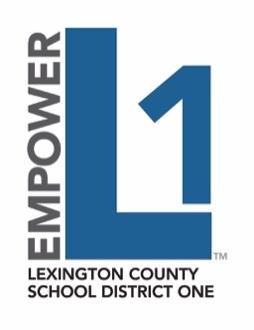 Lexington County School District One Lexington County School District One Lexington County School District One Lexington County School District One Lexington County School District One Solicitation Number:Date Issued:Procurement Officer:Phone:E-Mail Address: PT2024.2 11/21/2023 Jessica Monts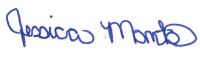 (803) 821-1109mmonts@lexington1.net  PT2024.2 11/21/2023 Jessica Monts(803) 821-1109mmonts@lexington1.net REQUEST FOR PROPOSALSREQUEST FOR PROPOSALSREQUEST FOR PROPOSALSREQUEST FOR PROPOSALSREQUEST FOR PROPOSALSSolicitation Number:Date Issued:Procurement Officer:Phone:E-Mail Address: PT2024.2 11/21/2023 Jessica Monts(803) 821-1109mmonts@lexington1.net  PT2024.2 11/21/2023 Jessica Monts(803) 821-1109mmonts@lexington1.net     DESCRIPTION:    Wage and Employment Verification Services    DESCRIPTION:    Wage and Employment Verification Services    DESCRIPTION:    Wage and Employment Verification Services    DESCRIPTION:    Wage and Employment Verification Services    DESCRIPTION:    Wage and Employment Verification Services    DESCRIPTION:    Wage and Employment Verification Services    DESCRIPTION:    Wage and Employment Verification Services    DESCRIPTION:    Wage and Employment Verification Services    DESCRIPTION:    Wage and Employment Verification Services  The Term "Offer" Means Your "Bid" or "Proposal".  Your offer must be submitted in a sealed package. Solicitation Number & Opening Date must appear on package exterior. See "Submitting Your Offer" provision.    The Term "Offer" Means Your "Bid" or "Proposal".  Your offer must be submitted in a sealed package. Solicitation Number & Opening Date must appear on package exterior. See "Submitting Your Offer" provision.    The Term "Offer" Means Your "Bid" or "Proposal".  Your offer must be submitted in a sealed package. Solicitation Number & Opening Date must appear on package exterior. See "Submitting Your Offer" provision.    The Term "Offer" Means Your "Bid" or "Proposal".  Your offer must be submitted in a sealed package. Solicitation Number & Opening Date must appear on package exterior. See "Submitting Your Offer" provision.    The Term "Offer" Means Your "Bid" or "Proposal".  Your offer must be submitted in a sealed package. Solicitation Number & Opening Date must appear on package exterior. See "Submitting Your Offer" provision.    The Term "Offer" Means Your "Bid" or "Proposal".  Your offer must be submitted in a sealed package. Solicitation Number & Opening Date must appear on package exterior. See "Submitting Your Offer" provision.    The Term "Offer" Means Your "Bid" or "Proposal".  Your offer must be submitted in a sealed package. Solicitation Number & Opening Date must appear on package exterior. See "Submitting Your Offer" provision.    The Term "Offer" Means Your "Bid" or "Proposal".  Your offer must be submitted in a sealed package. Solicitation Number & Opening Date must appear on package exterior. See "Submitting Your Offer" provision.    The Term "Offer" Means Your "Bid" or "Proposal".  Your offer must be submitted in a sealed package. Solicitation Number & Opening Date must appear on package exterior. See "Submitting Your Offer" provision.    The Term "Offer" Means Your "Bid" or "Proposal".  Your offer must be submitted in a sealed package. Solicitation Number & Opening Date must appear on package exterior. See "Submitting Your Offer" provision.  SUBMIT YOUR SEALED OFFER TO THE FOLLOWING ADDRESS BELOW:SUBMIT YOUR SEALED OFFER TO THE FOLLOWING ADDRESS BELOW:SUBMIT YOUR SEALED OFFER TO THE FOLLOWING ADDRESS BELOW:SUBMIT YOUR SEALED OFFER TO THE FOLLOWING ADDRESS BELOW:SUBMIT YOUR SEALED OFFER TO THE FOLLOWING ADDRESS BELOW:SUBMIT YOUR SEALED OFFER TO THE FOLLOWING ADDRESS BELOW:SUBMIT YOUR SEALED OFFER TO THE FOLLOWING ADDRESS BELOW:SUBMIT YOUR SEALED OFFER TO THE FOLLOWING ADDRESS BELOW:SUBMIT YOUR SEALED OFFER TO THE FOLLOWING ADDRESS BELOW:SUBMIT YOUR SEALED OFFER TO THE FOLLOWING ADDRESS BELOW:PHYSICAL/MAILING ADDRESS:Lexington School District OneAttn:  Procurement Services100 Tarrar Springs RoadLexington, South Carolina 29072PHYSICAL/MAILING ADDRESS:Lexington School District OneAttn:  Procurement Services100 Tarrar Springs RoadLexington, South Carolina 29072PHYSICAL/MAILING ADDRESS:Lexington School District OneAttn:  Procurement Services100 Tarrar Springs RoadLexington, South Carolina 29072PHYSICAL/MAILING ADDRESS:Lexington School District OneAttn:  Procurement Services100 Tarrar Springs RoadLexington, South Carolina 29072PHYSICAL/MAILING ADDRESS:Lexington School District OneAttn:  Procurement Services100 Tarrar Springs RoadLexington, South Carolina 29072PHYSICAL/MAILING ADDRESS:Lexington School District OneAttn:  Procurement Services100 Tarrar Springs RoadLexington, South Carolina 29072PHYSICAL/MAILING ADDRESS:Lexington School District OneAttn:  Procurement Services100 Tarrar Springs RoadLexington, South Carolina 29072PHYSICAL/MAILING ADDRESS:Lexington School District OneAttn:  Procurement Services100 Tarrar Springs RoadLexington, South Carolina 29072PHYSICAL/MAILING ADDRESS:Lexington School District OneAttn:  Procurement Services100 Tarrar Springs RoadLexington, South Carolina 29072PHYSICAL/MAILING ADDRESS:Lexington School District OneAttn:  Procurement Services100 Tarrar Springs RoadLexington, South Carolina 29072  SUBMIT OFFER BY (Opening Date/Time):  1/05/2024  3:00 PM       (See "Deadline For Submission Of Offer" provision)   SUBMIT OFFER BY (Opening Date/Time):  1/05/2024  3:00 PM       (See "Deadline For Submission Of Offer" provision)   SUBMIT OFFER BY (Opening Date/Time):  1/05/2024  3:00 PM       (See "Deadline For Submission Of Offer" provision)   SUBMIT OFFER BY (Opening Date/Time):  1/05/2024  3:00 PM       (See "Deadline For Submission Of Offer" provision)   SUBMIT OFFER BY (Opening Date/Time):  1/05/2024  3:00 PM       (See "Deadline For Submission Of Offer" provision)   SUBMIT OFFER BY (Opening Date/Time):  1/05/2024  3:00 PM       (See "Deadline For Submission Of Offer" provision)   SUBMIT OFFER BY (Opening Date/Time):  1/05/2024  3:00 PM       (See "Deadline For Submission Of Offer" provision)   SUBMIT OFFER BY (Opening Date/Time):  1/05/2024  3:00 PM       (See "Deadline For Submission Of Offer" provision)   SUBMIT OFFER BY (Opening Date/Time):  1/05/2024  3:00 PM       (See "Deadline For Submission Of Offer" provision)   QUESTIONS MUST BE RECEIVED BY:   12/08/2024  12:00 Noon    (See "Questions From Offerors" provision)   QUESTIONS MUST BE RECEIVED BY:   12/08/2024  12:00 Noon    (See "Questions From Offerors" provision)   QUESTIONS MUST BE RECEIVED BY:   12/08/2024  12:00 Noon    (See "Questions From Offerors" provision)   QUESTIONS MUST BE RECEIVED BY:   12/08/2024  12:00 Noon    (See "Questions From Offerors" provision)   QUESTIONS MUST BE RECEIVED BY:   12/08/2024  12:00 Noon    (See "Questions From Offerors" provision)   QUESTIONS MUST BE RECEIVED BY:   12/08/2024  12:00 Noon    (See "Questions From Offerors" provision)   QUESTIONS MUST BE RECEIVED BY:   12/08/2024  12:00 Noon    (See "Questions From Offerors" provision)   QUESTIONS MUST BE RECEIVED BY:   12/08/2024  12:00 Noon    (See "Questions From Offerors" provision)   QUESTIONS MUST BE RECEIVED BY:   12/08/2024  12:00 Noon    (See "Questions From Offerors" provision)   NUMBER OF COPIES TO BE SUBMITTED:  One (1) Original, one "Redacted" copy, One USB Flash Drive with all documents loaded  NUMBER OF COPIES TO BE SUBMITTED:  One (1) Original, one "Redacted" copy, One USB Flash Drive with all documents loaded  NUMBER OF COPIES TO BE SUBMITTED:  One (1) Original, one "Redacted" copy, One USB Flash Drive with all documents loaded  NUMBER OF COPIES TO BE SUBMITTED:  One (1) Original, one "Redacted" copy, One USB Flash Drive with all documents loaded  NUMBER OF COPIES TO BE SUBMITTED:  One (1) Original, one "Redacted" copy, One USB Flash Drive with all documents loaded  NUMBER OF COPIES TO BE SUBMITTED:  One (1) Original, one "Redacted" copy, One USB Flash Drive with all documents loaded  NUMBER OF COPIES TO BE SUBMITTED:  One (1) Original, one "Redacted" copy, One USB Flash Drive with all documents loaded  NUMBER OF COPIES TO BE SUBMITTED:  One (1) Original, one "Redacted" copy, One USB Flash Drive with all documents loaded  NUMBER OF COPIES TO BE SUBMITTED:  One (1) Original, one "Redacted" copy, One USB Flash Drive with all documents loaded CONFERENCE TYPE:  N/A                DATE & TIME:  N/A      (As appropriate, see "Conferences - Pre-Bid/Proposal" & "Site Visit" provisions) CONFERENCE TYPE:  N/A                DATE & TIME:  N/A      (As appropriate, see "Conferences - Pre-Bid/Proposal" & "Site Visit" provisions) CONFERENCE TYPE:  N/A                DATE & TIME:  N/A      (As appropriate, see "Conferences - Pre-Bid/Proposal" & "Site Visit" provisions) CONFERENCE TYPE:  N/A                DATE & TIME:  N/A      (As appropriate, see "Conferences - Pre-Bid/Proposal" & "Site Visit" provisions) CONFERENCE TYPE:  N/A                DATE & TIME:  N/A      (As appropriate, see "Conferences - Pre-Bid/Proposal" & "Site Visit" provisions) CONFERENCE TYPE:  N/A                DATE & TIME:  N/A      (As appropriate, see "Conferences - Pre-Bid/Proposal" & "Site Visit" provisions)LOCATION: N/A       LOCATION: N/A       LOCATION: N/A       LOCATION: N/A        AWARD & AMENDMENTSAward will be posted at the Physical Address above on 03/22/2024. The award, this solicitation, any amendments, and any related notices will be posted at the following web address:  https://www.lexington1.net/Page/4030Award will be posted at the Physical Address above on 03/22/2024. The award, this solicitation, any amendments, and any related notices will be posted at the following web address:  https://www.lexington1.net/Page/4030Award will be posted at the Physical Address above on 03/22/2024. The award, this solicitation, any amendments, and any related notices will be posted at the following web address:  https://www.lexington1.net/Page/4030Award will be posted at the Physical Address above on 03/22/2024. The award, this solicitation, any amendments, and any related notices will be posted at the following web address:  https://www.lexington1.net/Page/4030Award will be posted at the Physical Address above on 03/22/2024. The award, this solicitation, any amendments, and any related notices will be posted at the following web address:  https://www.lexington1.net/Page/4030Award will be posted at the Physical Address above on 03/22/2024. The award, this solicitation, any amendments, and any related notices will be posted at the following web address:  https://www.lexington1.net/Page/4030Award will be posted at the Physical Address above on 03/22/2024. The award, this solicitation, any amendments, and any related notices will be posted at the following web address:  https://www.lexington1.net/Page/4030Award will be posted at the Physical Address above on 03/22/2024. The award, this solicitation, any amendments, and any related notices will be posted at the following web address:  https://www.lexington1.net/Page/4030Award will be posted at the Physical Address above on 03/22/2024. The award, this solicitation, any amendments, and any related notices will be posted at the following web address:  https://www.lexington1.net/Page/4030 You must submit a signed copy of this form with Your Offer. By submitting a bid or proposal, You agree to be bound by the terms of the Solicitation. You agree to hold Your Offer open for a minimum of one hundred twenty (120) calendar days after the Opening Date.                                    (See "Signing Your Offer" provisions.)  You must submit a signed copy of this form with Your Offer. By submitting a bid or proposal, You agree to be bound by the terms of the Solicitation. You agree to hold Your Offer open for a minimum of one hundred twenty (120) calendar days after the Opening Date.                                    (See "Signing Your Offer" provisions.)  You must submit a signed copy of this form with Your Offer. By submitting a bid or proposal, You agree to be bound by the terms of the Solicitation. You agree to hold Your Offer open for a minimum of one hundred twenty (120) calendar days after the Opening Date.                                    (See "Signing Your Offer" provisions.)  You must submit a signed copy of this form with Your Offer. By submitting a bid or proposal, You agree to be bound by the terms of the Solicitation. You agree to hold Your Offer open for a minimum of one hundred twenty (120) calendar days after the Opening Date.                                    (See "Signing Your Offer" provisions.)  You must submit a signed copy of this form with Your Offer. By submitting a bid or proposal, You agree to be bound by the terms of the Solicitation. You agree to hold Your Offer open for a minimum of one hundred twenty (120) calendar days after the Opening Date.                                    (See "Signing Your Offer" provisions.)  You must submit a signed copy of this form with Your Offer. By submitting a bid or proposal, You agree to be bound by the terms of the Solicitation. You agree to hold Your Offer open for a minimum of one hundred twenty (120) calendar days after the Opening Date.                                    (See "Signing Your Offer" provisions.)  You must submit a signed copy of this form with Your Offer. By submitting a bid or proposal, You agree to be bound by the terms of the Solicitation. You agree to hold Your Offer open for a minimum of one hundred twenty (120) calendar days after the Opening Date.                                    (See "Signing Your Offer" provisions.)  You must submit a signed copy of this form with Your Offer. By submitting a bid or proposal, You agree to be bound by the terms of the Solicitation. You agree to hold Your Offer open for a minimum of one hundred twenty (120) calendar days after the Opening Date.                                    (See "Signing Your Offer" provisions.)  You must submit a signed copy of this form with Your Offer. By submitting a bid or proposal, You agree to be bound by the terms of the Solicitation. You agree to hold Your Offer open for a minimum of one hundred twenty (120) calendar days after the Opening Date.                                    (See "Signing Your Offer" provisions.)  You must submit a signed copy of this form with Your Offer. By submitting a bid or proposal, You agree to be bound by the terms of the Solicitation. You agree to hold Your Offer open for a minimum of one hundred twenty (120) calendar days after the Opening Date.                                    (See "Signing Your Offer" provisions.) NAME OF OFFEROR: (full legal name of business submitting the offer)NAME OF OFFEROR: (full legal name of business submitting the offer)NAME OF OFFEROR: (full legal name of business submitting the offer)NAME OF OFFEROR: (full legal name of business submitting the offer)NAME OF OFFEROR: (full legal name of business submitting the offer)OFFEROR'S TYPE OF ENTITY:(Check one)____ Sole Proprietorship____ Partnership____ Corporate entity (not tax-exempt)____ Tax exempt corporate entity____ Government entity (federal, state, or local)____ Other _________________________(See “Signing your Offer” provision)OFFEROR'S TYPE OF ENTITY:(Check one)____ Sole Proprietorship____ Partnership____ Corporate entity (not tax-exempt)____ Tax exempt corporate entity____ Government entity (federal, state, or local)____ Other _________________________(See “Signing your Offer” provision)OFFEROR'S TYPE OF ENTITY:(Check one)____ Sole Proprietorship____ Partnership____ Corporate entity (not tax-exempt)____ Tax exempt corporate entity____ Government entity (federal, state, or local)____ Other _________________________(See “Signing your Offer” provision)OFFEROR'S TYPE OF ENTITY:(Check one)____ Sole Proprietorship____ Partnership____ Corporate entity (not tax-exempt)____ Tax exempt corporate entity____ Government entity (federal, state, or local)____ Other _________________________(See “Signing your Offer” provision)OFFEROR'S TYPE OF ENTITY:(Check one)____ Sole Proprietorship____ Partnership____ Corporate entity (not tax-exempt)____ Tax exempt corporate entity____ Government entity (federal, state, or local)____ Other _________________________(See “Signing your Offer” provision)AUTHORIZED SIGNATURE:(Person must be authorized to submit binding offer to contract on behalf of Offeror.)AUTHORIZED SIGNATURE:(Person must be authorized to submit binding offer to contract on behalf of Offeror.)AUTHORIZED SIGNATURE:(Person must be authorized to submit binding offer to contract on behalf of Offeror.)AUTHORIZED SIGNATURE:(Person must be authorized to submit binding offer to contract on behalf of Offeror.)AUTHORIZED SIGNATURE:(Person must be authorized to submit binding offer to contract on behalf of Offeror.)OFFEROR'S TYPE OF ENTITY:(Check one)____ Sole Proprietorship____ Partnership____ Corporate entity (not tax-exempt)____ Tax exempt corporate entity____ Government entity (federal, state, or local)____ Other _________________________(See “Signing your Offer” provision)OFFEROR'S TYPE OF ENTITY:(Check one)____ Sole Proprietorship____ Partnership____ Corporate entity (not tax-exempt)____ Tax exempt corporate entity____ Government entity (federal, state, or local)____ Other _________________________(See “Signing your Offer” provision)OFFEROR'S TYPE OF ENTITY:(Check one)____ Sole Proprietorship____ Partnership____ Corporate entity (not tax-exempt)____ Tax exempt corporate entity____ Government entity (federal, state, or local)____ Other _________________________(See “Signing your Offer” provision)OFFEROR'S TYPE OF ENTITY:(Check one)____ Sole Proprietorship____ Partnership____ Corporate entity (not tax-exempt)____ Tax exempt corporate entity____ Government entity (federal, state, or local)____ Other _________________________(See “Signing your Offer” provision)OFFEROR'S TYPE OF ENTITY:(Check one)____ Sole Proprietorship____ Partnership____ Corporate entity (not tax-exempt)____ Tax exempt corporate entity____ Government entity (federal, state, or local)____ Other _________________________(See “Signing your Offer” provision)TITLE:(business title of person signing above)TITLE:(business title of person signing above)TITLE:(business title of person signing above)TITLE:(business title of person signing above)TITLE:(business title of person signing above)OFFEROR'S TYPE OF ENTITY:(Check one)____ Sole Proprietorship____ Partnership____ Corporate entity (not tax-exempt)____ Tax exempt corporate entity____ Government entity (federal, state, or local)____ Other _________________________(See “Signing your Offer” provision)OFFEROR'S TYPE OF ENTITY:(Check one)____ Sole Proprietorship____ Partnership____ Corporate entity (not tax-exempt)____ Tax exempt corporate entity____ Government entity (federal, state, or local)____ Other _________________________(See “Signing your Offer” provision)OFFEROR'S TYPE OF ENTITY:(Check one)____ Sole Proprietorship____ Partnership____ Corporate entity (not tax-exempt)____ Tax exempt corporate entity____ Government entity (federal, state, or local)____ Other _________________________(See “Signing your Offer” provision)OFFEROR'S TYPE OF ENTITY:(Check one)____ Sole Proprietorship____ Partnership____ Corporate entity (not tax-exempt)____ Tax exempt corporate entity____ Government entity (federal, state, or local)____ Other _________________________(See “Signing your Offer” provision)OFFEROR'S TYPE OF ENTITY:(Check one)____ Sole Proprietorship____ Partnership____ Corporate entity (not tax-exempt)____ Tax exempt corporate entity____ Government entity (federal, state, or local)____ Other _________________________(See “Signing your Offer” provision)PRINTED NAME:(printed name of person signing above)PRINTED NAME:(printed name of person signing above)PRINTED NAME:(printed name of person signing above)DATE  SIGNED:DATE  SIGNED:OFFEROR'S TYPE OF ENTITY:(Check one)____ Sole Proprietorship____ Partnership____ Corporate entity (not tax-exempt)____ Tax exempt corporate entity____ Government entity (federal, state, or local)____ Other _________________________(See “Signing your Offer” provision)OFFEROR'S TYPE OF ENTITY:(Check one)____ Sole Proprietorship____ Partnership____ Corporate entity (not tax-exempt)____ Tax exempt corporate entity____ Government entity (federal, state, or local)____ Other _________________________(See “Signing your Offer” provision)OFFEROR'S TYPE OF ENTITY:(Check one)____ Sole Proprietorship____ Partnership____ Corporate entity (not tax-exempt)____ Tax exempt corporate entity____ Government entity (federal, state, or local)____ Other _________________________(See “Signing your Offer” provision)OFFEROR'S TYPE OF ENTITY:(Check one)____ Sole Proprietorship____ Partnership____ Corporate entity (not tax-exempt)____ Tax exempt corporate entity____ Government entity (federal, state, or local)____ Other _________________________(See “Signing your Offer” provision)OFFEROR'S TYPE OF ENTITY:(Check one)____ Sole Proprietorship____ Partnership____ Corporate entity (not tax-exempt)____ Tax exempt corporate entity____ Government entity (federal, state, or local)____ Other _________________________(See “Signing your Offer” provision)INSTRUCTIONS REGARDING OFFEROR’S NAME:  Any award issued will be issued to, and the contract will be formed with, the entity identified as the Offeror. The entity named as the offeror must be a single and distinct legal entity. Do not use the name of a branch office or a division of a larger entity if the branch or division is not a separate legal entity, i.e., a separate corporation, partnership, sole proprietorship, etc.INSTRUCTIONS REGARDING OFFEROR’S NAME:  Any award issued will be issued to, and the contract will be formed with, the entity identified as the Offeror. The entity named as the offeror must be a single and distinct legal entity. Do not use the name of a branch office or a division of a larger entity if the branch or division is not a separate legal entity, i.e., a separate corporation, partnership, sole proprietorship, etc.INSTRUCTIONS REGARDING OFFEROR’S NAME:  Any award issued will be issued to, and the contract will be formed with, the entity identified as the Offeror. The entity named as the offeror must be a single and distinct legal entity. Do not use the name of a branch office or a division of a larger entity if the branch or division is not a separate legal entity, i.e., a separate corporation, partnership, sole proprietorship, etc.INSTRUCTIONS REGARDING OFFEROR’S NAME:  Any award issued will be issued to, and the contract will be formed with, the entity identified as the Offeror. The entity named as the offeror must be a single and distinct legal entity. Do not use the name of a branch office or a division of a larger entity if the branch or division is not a separate legal entity, i.e., a separate corporation, partnership, sole proprietorship, etc.INSTRUCTIONS REGARDING OFFEROR’S NAME:  Any award issued will be issued to, and the contract will be formed with, the entity identified as the Offeror. The entity named as the offeror must be a single and distinct legal entity. Do not use the name of a branch office or a division of a larger entity if the branch or division is not a separate legal entity, i.e., a separate corporation, partnership, sole proprietorship, etc.INSTRUCTIONS REGARDING OFFEROR’S NAME:  Any award issued will be issued to, and the contract will be formed with, the entity identified as the Offeror. The entity named as the offeror must be a single and distinct legal entity. Do not use the name of a branch office or a division of a larger entity if the branch or division is not a separate legal entity, i.e., a separate corporation, partnership, sole proprietorship, etc.INSTRUCTIONS REGARDING OFFEROR’S NAME:  Any award issued will be issued to, and the contract will be formed with, the entity identified as the Offeror. The entity named as the offeror must be a single and distinct legal entity. Do not use the name of a branch office or a division of a larger entity if the branch or division is not a separate legal entity, i.e., a separate corporation, partnership, sole proprietorship, etc.INSTRUCTIONS REGARDING OFFEROR’S NAME:  Any award issued will be issued to, and the contract will be formed with, the entity identified as the Offeror. The entity named as the offeror must be a single and distinct legal entity. Do not use the name of a branch office or a division of a larger entity if the branch or division is not a separate legal entity, i.e., a separate corporation, partnership, sole proprietorship, etc.INSTRUCTIONS REGARDING OFFEROR’S NAME:  Any award issued will be issued to, and the contract will be formed with, the entity identified as the Offeror. The entity named as the offeror must be a single and distinct legal entity. Do not use the name of a branch office or a division of a larger entity if the branch or division is not a separate legal entity, i.e., a separate corporation, partnership, sole proprietorship, etc.INSTRUCTIONS REGARDING OFFEROR’S NAME:  Any award issued will be issued to, and the contract will be formed with, the entity identified as the Offeror. The entity named as the offeror must be a single and distinct legal entity. Do not use the name of a branch office or a division of a larger entity if the branch or division is not a separate legal entity, i.e., a separate corporation, partnership, sole proprietorship, etc.STATE OF INCORPORATION(If you are a corporation, identify the state of incorporation.)STATE OF INCORPORATION(If you are a corporation, identify the state of incorporation.)STATE OF INCORPORATION(If you are a corporation, identify the state of incorporation.)STATE OF INCORPORATION(If you are a corporation, identify the state of incorporation.)TAXPAYER IDENTIFICATION NO.(See "Taxpayer Identification Number" provision)TAXPAYER IDENTIFICATION NO.(See "Taxpayer Identification Number" provision)TAXPAYER IDENTIFICATION NO.(See "Taxpayer Identification Number" provision)TAXPAYER IDENTIFICATION NO.(See "Taxpayer Identification Number" provision)TAXPAYER IDENTIFICATION NO.(See "Taxpayer Identification Number" provision)TAXPAYER IDENTIFICATION NO.(See "Taxpayer Identification Number" provision)HOME OFFICE ADDRESS (Address for offeror's home office / principal place of business) NOTICE ADDRESS (Address to which all procurement and contract related notices should be sent.) (See "Notice" clause) NOTICE ADDRESS (Address to which all procurement and contract related notices should be sent.) (See "Notice" clause) NOTICE ADDRESS (Address to which all procurement and contract related notices should be sent.) (See "Notice" clause) NOTICE ADDRESS (Address to which all procurement and contract related notices should be sent.) (See "Notice" clause) HOME OFFICE ADDRESS (Address for offeror's home office / principal place of business) Area Code: Number: Extension:  Facsimile:HOME OFFICE ADDRESS (Address for offeror's home office / principal place of business) E-Mail Address:E-Mail Address:E-Mail Address:E-Mail Address:PAYMENT ADDRESS (Address to which payments will be sent.) (See "Payment" clause) ____Payment Address same as Home Office Address____Payment Address same as Notice Address    (check only one)  ORDER ADDRESS (Address to which purchase orders will be sent) (See "Purchase Orders and "Contract Documents" clauses) ____Order Address same as Home Office Address____Order Address same as Notice Address    (check only one)  ACKNOWLEDGMENT OF AMENDMENTSOfferors acknowledges receipt of amendments by indicating amendment number and its date of issue. (See "Amendments to Solicitation" Provision)ACKNOWLEDGMENT OF AMENDMENTSOfferors acknowledges receipt of amendments by indicating amendment number and its date of issue. (See "Amendments to Solicitation" Provision)ACKNOWLEDGMENT OF AMENDMENTSOfferors acknowledges receipt of amendments by indicating amendment number and its date of issue. (See "Amendments to Solicitation" Provision)ACKNOWLEDGMENT OF AMENDMENTSOfferors acknowledges receipt of amendments by indicating amendment number and its date of issue. (See "Amendments to Solicitation" Provision)ACKNOWLEDGMENT OF AMENDMENTSOfferors acknowledges receipt of amendments by indicating amendment number and its date of issue. (See "Amendments to Solicitation" Provision)ACKNOWLEDGMENT OF AMENDMENTSOfferors acknowledges receipt of amendments by indicating amendment number and its date of issue. (See "Amendments to Solicitation" Provision)ACKNOWLEDGMENT OF AMENDMENTSOfferors acknowledges receipt of amendments by indicating amendment number and its date of issue. (See "Amendments to Solicitation" Provision)ACKNOWLEDGMENT OF AMENDMENTSOfferors acknowledges receipt of amendments by indicating amendment number and its date of issue. (See "Amendments to Solicitation" Provision)Amendment No.Amendment Issue DateAmendment No.Amendment Issue DateAmendment No.Amendment Issue DateAmendment No.Amendment Issue DateDISCOUNT FOR PROMPT PAYMENT(See "Discount for Prompt Payment" clause)10 Calendar Days (%)20 Calendar Days (%)30 Calendar Days (%)_____Calendar Days (%)MINORITY PARTICIPATIONAre you a South Carolina Certified Minority Vendor? Yes __________ No__________If yes, South Carolina Certification # ________________I.  SCOPE OF SOLICITATIONACQUIRE SERVICES Lexington County School District One is soliciting proposals from qualified offerors to provide Wage and Employment Verification Services. The purpose of this solicitation is to acquire services complying with the enclosed description and/or specifications and conditions. The District does not want to limit your creativeness or ingenuity by over specifying the requirements of this solicitation.MAXIMUM CONTRACT PERIOD - ESTIMATEDStart date: 04/01/2024 End date: 03/31/2029 Dates provided are estimates only. Any resulting contract will begin on the date specified in the notice of award. See clause entitled "Term of Contract - Effective Date/Initial Contract Period".This is a one-year contract with four one-year renewal options. The maximum contract life is five years.II. INSTRUCTIONS TO OFFERORS - A. GENERAL INSTRUCTIONSAMENDMENTS TO SOLICITATION(a) The Solicitation may be amended at any time prior to opening. All actual and prospective Offerors should monitor the following web site for the issuance of Amendments: https://www.lexington1.net/Page/4030(b) Offerors shall acknowledge receipt of any amendment to this solicitation (1) by signing and returning the amendment, (2) by identifying the amendment number and date in the space provided for this purpose on Page Two, (3) by letter, or (4) by submitting a bid that indicates in some way that the bidder received the amendment.(c) If this solicitation is amended, then all terms and conditions which are not modified remain unchanged.AWARD NOTIFICATIONNotice regarding any award, cancellation of award, or extension of award will be posted at the location and on the date specified on the Cover Page or, if applicable, any notice of extension of award. Should the contract resulting from this Solicitation have a total or potential value in excess of fifty thousand dollars, such notice will be sent electronically to all Offerors responding to the Solicitation and any award will not be effective until the calendar day (including weekends and holidays) immediately following the seventh business day after such notice is given.BID/PROPOSAL AS OFFER TO CONTRACTBy submitting Your Bid or Proposal, You are offering to enter into a contract with the Using Governmental Unit(s). Without further action by either party, a binding contract shall result upon final award. Any award issued will be issued to, and the contract will be formed with, the entity identified as the Offeror on the Cover Page. An Offer may be submitted by only one legal entity; "joint bids" are not allowed.BID ACCEPTANCE PERIODIn order to withdraw Your Offer after the minimum period specified on the Cover Page, You must notify the Procurement Officer in writing.BID IN ENGLISH and DOLLARSOffers submitted in response to this solicitation shall be in the English language and in US dollars, unless otherwise permitted by the Solicitation.CERTIFICATE OF INDEPENDENT PRICE DETERMINATIONGIVING FALSE, MISLEADING, OR INCOMPLETE INFORMATION ON THIS CERTIFICATION MAY RENDER YOU SUBJECT TO PROSECUTION UNDER SECTION 16-9-10 OF THE SOUTH CAROLINA CODE OF LAWS AND OTHER APPLICABLE LAWS. (a) By submitting an offer, the Offeror certifies that-(1) The prices in this offer have been arrived at independently, without, for the purpose of restricting competition, any consultation, communication, or agreement with any other Offeror or competitor relating to-(i) Those prices;(ii) The intention to submit an offer; or(iii) The methods or factors used to calculate the prices offered.(2) The prices in this offer have not been and will not be knowingly disclosed by the Offeror, directly or indirectly, to any other Offeror or competitor before bid opening (in the case of a sealed bid solicitation) or contract award (in the case of a negotiated solicitation) unless otherwise required by law; and(3) No attempt has been made or will be made by the Offeror to induce any other concern to submit or not to submit an offer for the purpose of restricting competition.(b) Each signature on the offer is considered to be a certification by the signatory that the signatory-(1) Is the person in the Offeror’s organization responsible for determining the prices being offered in this bid or proposal, and that the signatory has not participated and will not participate in any action contrary to paragraphs (a)(1) through (a)(3) of this certification; or(2)       	(i) Has been authorized, in writing, to act as agent for the Offeror’s principals in certifying that those principals have not participated, and will not participate in any action contrary to paragraphs (a)(1) through (a)(3) of this certification [As used in this subdivision (b)(2)(i), the term "principals" means the person(s) in the Offeror’s organization responsible for determining the prices offered in this bid or proposal];(ii) As an authorized agent, does certify that the principals referenced in subdivision (b)(2)(i) of this certification have not participated, and will not participate, in any action contrary to paragraphs (a)(1) through (a)(3) of this certification; and(iii) As an agent, has not personally participated, and will not participate, in any action contrary to paragraphs (a)(1) through (a)(3) of this certification.(c) If the Offeror deletes or modifies paragraph (a)(2) of this certification, the Offeror must furnish with its offer a signed statement setting forth in detail the circumstances of the disclosure.CERTIFICATION REGARDING DEBARMENT AND OTHER RESPONSIBILITY MATTERS(a)       	(1) By submitting an Offer, Offeror certifies, to the best of its knowledge and belief, that-(i) Offeror and/or any of its Principals-(A) Are not presently debarred, suspended, proposed for debarment, or declared ineligible for the award of contracts by any state or federal agency;(B) Have not, within a three-year period preceding this offer, been convicted of or had a civil judgment rendered against them for: commission of fraud or a criminal offense in connection with obtaining, attempting to obtain, or performing a public (Federal, state, or local) contract or subcontract; violation of Federal or state antitrust statutes relating to the submission of offers; or commission of embezzlement, theft, forgery, bribery, falsification or destruction of records, making false statements, tax evasion, or receiving stolen property; and(C) Are not presently indicted for, or otherwise criminally or civilly charged by a governmental entity with, commission of any of the offenses enumerated in paragraph (a)(1)(i)(B) of this provision.(ii) Offeror has not, within a three-year period preceding this offer, had one or more contracts terminated for default by any public (Federal, state, or local) entity.(2) "Principals," for the purposes of this certification, means officers; directors; owners; partners; and, persons having primary management or supervisory responsibilities within a business entity (e.g., general manager; plant manager; head of a subsidiary, division, or business segment, and similar positions).(b) Offeror shall provide immediate written notice to the Procurement Officer if, at any time prior to contract award, Offeror learns that its certification was erroneous when submitted or has become erroneous by reason of changed circumstances.(c) If Offeror is unable to certify the representations stated in paragraphs (a)(1), Offer must submit a written explanation regarding its inability to make the certification. The certification will be considered in connection with a review of the Offeror's responsibility. Failure of the Offeror to furnish additional information as requested by the Procurement Officer may render the Offeror non-responsible.(d) Nothing contained in the foregoing shall be construed to require establishment of a system of records in order to render, in good faith, the certification required by paragraph (a) of this provision. The knowledge and information of an Offeror is not required to exceed that which is normally possessed by a prudent person in the ordinary course of business dealings.(e) The certification in paragraph (a) of this provision is a material representation of fact upon which reliance was placed when making an award. If it is later determined that the Offeror knowingly or in bad faith rendered an erroneous certification, in addition to other remedies available to the State, the Procurement Officer may terminate the contract resulting from this solicitation for default.[02-2A035-1]CODE OF LAWS AVAILABLE The South Carolina Code of Laws is available at: https://www.scstatehouse.gov/code/t11c035.phpThe District’s Procurement Code is available at: https://www.lexington1.net/cms/lib/SC50000473/Centricity/Domain/1592/Procurement_Code.pdfCOMPLETION OF FORMS / CORRECTION OF ERRORSAll prices and notations should be printed in ink or typewritten.  Errors should be crossed out, corrections entered and initialed by the person signing the bid. Do not modify the solicitation document itself including the bid schedule.DEADLINE FOR SUBMISSION OF OFFERAny offer received after the Procurement Officer or their designee has declared that the time set for opening has arrived, shall be rejected unless the offer has been delivered to the designated Procurement Office or the District Office’s mail room which services that Procurement Office prior to the bid opening which is located at the physical address on the first page of the solicitation.DEFINITIONSEXCEPT AS OTHERWISE PROVIDED HEREIN, THE FOLLOWING DEFINITIONS ARE APPLICABLE TO ALL PARTS OF THE SOLICITATION:AMENDMENT – means a document issued to supplement the original solicitation document.BOARD – means the Lexington School District One Board of Trustees.BUYER – means the Procurement Officer.CHANGE ORDER - means any written alteration in specifications, delivery point, rate of delivery, period of performance, price, quantity, or other provisions of any contract accomplished by mutual agreement of the parties to the contract.CONTRACT - See clause entitled “Contract Documents & Order of Precedence.”CONTRACT MODIFICATION – means a written order signed by the Procurement Officer, directing the contractor to make changes which the changes clause of the contract authorizes the Procurement Officer to order without the consent of the contractor.CONTRACTOR - means the Offeror receiving an award as a result of this solicitation.COVER PAGE – means the top page of the original solicitation on which the solicitation is identified by number. Offerors are cautioned that Amendments may modify information provided on the Cover Page.DISTRICT – means Lexington County School District One.OFFER – means the bid or proposal submitted in response to this solicitation. The terms “Bid” and “Proposal” are used interchangeably with the term “Offer.”OFFEROR – means the single legal entity submitting the offer. The term “Bidder” is used interchangeably with the term “Offeror.” See bidding provisions entitled “Signing Your Offer” and “Bid/Proposal As Offer To Contract.”PAGE TWO – means the second page of the original solicitation, which is labeled Page Two.PROCUREMENT OFFICER – means the person, or his successor, identified as such on the Cover Page.SOLICITATION – means this document, including all its parts, attachments, and any Amendments.SUBCONTRACTOR – means any person having a contract to perform work or render service to Contractor as a part of the Contractor’s agreement arising from this solicitation.WORK - means all labor, materials, equipment, services, or property of any type, provided or to be provided by the Contractor to fulfill the Contractor’s obligations under the Contract.YOU and YOUR – means Offeror.DISCLOSURE OF CONFLICTS OF INTEREST OR UNFAIR COMPETITIVE ADVANTAGEYou warrant and represent that your offer identifies and explains any unfair competitive advantage you may have in competing for the proposed contract and any actual or potential conflicts of interest that may arise from your participation in this competition or your receipt of an award. The two underlying principles are (a) preventing the existence of conflicting roles that might bias a contractor's judgment, and (b) preventing an unfair competitive advantage. If you have an unfair competitive advantage or a conflict of interest, the District may withhold award. Before withholding award on these grounds, an Offeror will be notified of the concerns and provided a reasonable opportunity to respond. Efforts to avoid or mitigate such concerns, including restrictions on future activities, may be considered. Without limiting the foregoing, you represent that your offer identifies any services that relate to either this solicitation or the work and that has already been performed by you, a proposed subcontractor, or an affiliated business of either.DRUG FREE WORKPLACE CERTIFICATIONBy submitting an Offer, the Offeror certifies that, if awarded a contract, they will comply with all applicable provisions of The Drug-free Workplace Act, Title 44, Chapter 107 of the South Carolina Code of Laws, as amended.DUTY TO INQUIREOfferor, by submitting an Offer, represents that it has read and understands the Solicitation and that its Offer is made in compliance with the Solicitation. Offerors are expected to examine the Solicitation thoroughly and should request an explanation of any ambiguities, discrepancies, errors, omissions, or conflicting statements in the Solicitation. Failure to do so will be at the Offeror's risk. All ambiguities, discrepancies, errors, omissions, or conflicting statements in the Solicitation shall be interpreted to require the better quality or greater quantity of work and/or materials, unless otherwise directed by amendment. Offeror assumes responsibility for any patent ambiguity in the Solicitation that Offeror does not bring to the District’s attention. See clause entitled "Questions from Offerors."ETHICS ACTEthics Certificate: By submitting an offer, Offeror certifies that it has and will comply with, and has not, and will not, induce a person to violate Title 8, Chapter 13 of the South Carolina Code of Laws, as amended (ethics act). The following statutes require special attention: Section 8-13-700, regarding use of official position for financial gain; Section 8-13-705, regarding gifts to influence action of public official; Section 8-13-720, regarding offering money for advice or assistance of public official; Sections 8-13-755 and 8-13-760, regarding restrictions on employment by former public official; Section 8-13-775, prohibiting public official with economic interests from acting on contracts; Section 8-13-790, regarding recovery of kickbacks; Section 8-13-1150, regarding statements to be filed by consultants; and Section 8-13-1342, regarding restrictions on contributions by contractor to candidate who participated in awarding of contract. The state may rescind any contract and recover all amounts expended as a result of any action taken in violation of this provision. If contractor participates, directly or indirectly, in the evaluation or award of public contracts, including without limitation, change orders or task orders regarding a public contract, contractor shall, if required by law to file such a statement, provide the statement required by Section 8-13-1150 to the procurement officer at the same time the law requires the statement to be filed.OMIT TAXES FROM PRICEDo not include any sales or use taxes in Your price that the District may be required to pay.OPEN TRADE REPRESENTATIONBy submitting an Offer, Offeror represents that Offeror is not currently engaged in the boycott of a person or an entity based in or doing business with a jurisdiction with whom South Carolina can enjoy open trade, as defined in SC Code Section 11-35-5300.PROTESTSAny prospective bidder, Offeror, contractor, or subcontractor who is aggrieved in connection with the solicitation of a contract shall protest within fifteen days of the date of issuance of the applicable solicitation document at issue. Any actual bidder, Offeror, contractor, or subcontractor who is aggrieved in connection with the intended award or award of a contract shall (i) submit notice of their intent to protest within seven business days of the date notification of award is posted in accordance with the District’s Procurement Code, and (ii) submit their actual protest within 15 days of the date the award notice is posted. Both protests and notices of intent to protest must be in writing, submitted to the appropriate Chief Procurement Officer. The grounds of the protest and the relief requested must be set forth with enough particularity to give notice of the issues to be decided.   [Article 17 - 4210 of the District’s Procurement Code]The rights and remedies granted under Article 17 – 4210 are not available for contracts with an actual or potential value of up to fifty thousand dollars.PUBLIC OPENINGOffers will be publicly opened at the date/time and at the location identified on the Cover Page, or last Amendment, whichever is applicable.QUESTIONS FROM OFFERORS(a) Any prospective Offeror desiring an explanation or interpretation of the solicitation, drawings, specifications, etc., must request it in writing. Questions must be received by the Procurement Officer no later than five (5) days prior to opening unless otherwise stated on the Cover Page. Label any communication regarding your questions with the name of the procurement officer, and the solicitation's title and number. Oral explanations or instructions will not be binding. Any information given a prospective Offeror concerning a solicitation will be furnished promptly to all other prospective Offerors as an Amendment to the solicitation, if that information is necessary for submitting offers or if the lack of it would be prejudicial to other prospective Offerors. (b) The District seeks to permit maximum practicable competition. Offerors are urged to advise the Procurement Officer – as soon as possible – regarding any aspect of this procurement, including any aspect of the Solicitation that unnecessarily or inappropriately limits full and open competition.All questions shall be in writing and submitted to and received no later than the date found on the Cover Page of this solicitation via email, or mail.  Please send questions to: Mailing Address:              Lexington County School District One Attn:  Procurement Services, Mary Monts 100 Tarrar Springs Road Lexington, South Carolina  29072 Ref:  Solicitation Number and Title Email: mmonts@lexington1.net Subject Line:  Reference Solicitation Number and TitleREJECTION/CANCELLATIONThe District may cancel this solicitation in whole or in part. The District may reject any or all proposals in whole or in part. [Article 5 - 1710 of the District’s Procurement Code]RESPONSIVENESS/IMPROPER OFFERS(a) Bid as Specified. Offers for supplies or services other than those specified will not be considered unless authorized by the Solicitation.(b) Multiple Offers. Offerors may submit more than one Offer, provided that each Offer has significant differences other than price. Each separate Offer must satisfy all Solicitation requirements. If this solicitation is an Invitation for Bids, each separate offer must be submitted as a separate document. If this solicitation is a Request for Proposals, multiple offers may be submitted as one document, provided that you clearly differentiate between each offer and you submit a separate cost proposal for each offer, if applicable.(c) Responsiveness. Any Offer which fails to conform to the material requirements of the Solicitation may be rejected as nonresponsive. Offers which impose conditions that modify material requirements of the Solicitation may be rejected. If a fixed price is required, an Offer will be rejected if the total possible cost to the District cannot be determined. Offerors will not be given an opportunity to correct any material nonconformity. Any deficiency resulting from a minor informality may be cured or waived at the sole discretion of the Procurement Officer.(d) Price Reasonableness: Any offer may be rejected if the Procurement Officer determines in writing that it is unreasonable as to price.(e) Unbalanced Bidding. The District may reject an Offer as nonresponsive if the prices bid are materially unbalanced between line items or subline items. A bid is materially unbalanced when it is based on prices significantly less than cost for some work and prices which are significantly overstated in relation to cost for other work, and if there is a reasonable doubt that the bid will result in the lowest overall cost to the District even though it may be the low evaluated bid, or if it is so unbalanced as to be tantamount to allowing an advance payment.RESTRICTIONS APPLICABLE TO OFFERORSViolation of these restrictions may result in disqualification of your offer, suspension or debarment, and may constitute a violation of the state Ethics Act. (a) After issuance of the solicitation, you agree not to discuss this procurement activity in any way with the District or its employees, agents or officials. All communications must be solely with the Procurement Officer. This restriction may be lifted by express written permission from the Procurement Officer. This restriction expires once a contract has been formed.  (b) Unless otherwise approved in writing by the Procurement Officer, you agree not to give anything to the District or its employees, agents or officials prior to award.SIGNING YOUR OFFEREvery Offer must be signed by an individual with actual authority to bind the Offeror. (a) If the Offeror is an individual, the Offer must be signed by that individual. If the Offeror is an individual doing business as a firm, the Offer must be submitted in the firm name, signed by the individual, and state that the individual is doing business as a firm. (b) If the Offeror is a partnership, the Offer must be submitted in the partnership name, followed by the words by its Partner, and signed by a general partner. (c) If the Offeror is a corporation, the Offer must be submitted in the corporate name, followed by the signature and title of the person authorized to sign. (d) An Offer may be submitted by a joint venturer involving any combination of individuals, partnerships, or corporations. If the Offeror is a joint venture, the Offer must be submitted in the name of the Joint Venture and signed by every participant in the joint venture in the manner prescribed in paragraphs (a) through (c) above for each type of participant. (e) If an Offer is signed by an agent, other than as stated in subparagraphs (a) through (d) above, the Offer must state that is has been signed by an Agent. Upon request, Offeror must provide proof of the agent's authorization to bind the principal.DISTRICT OFFICE CLOSINGSIf an emergency or unanticipated event interrupts normal District Office processes so that offers cannot be received at the District Office for receipt of bids by the exact time specified in the solicitation, the time specified for receipt of offers will be deemed to be extended to the same time of day specified in the solicitation on the first work day on which normal District Office processes resume. In lieu of an automatic extension, an Amendment may be issued to reschedule bid opening. If the District Office is closed at the time a pre-bid or pre-proposal conference is scheduled, an Amendment will be issued to reschedule the conference.DISCLOSURE OF YOUR BID / PROPOSAL and SUBMITTING CONFIDENTIAL DATA(a) According to Section 11-35-410, any person submitting a document in response or with regard to any solicitation or other request must "comply with instructions provided in the solicitation for marking information exempt from public disclosure. Information not marked as required by the applicable instructions may be disclosed to the public." IF YOU IDENTIFY YOUR ENTIRE RESPONSE AS EXEMPT FROM PUBLIC DISCLOSURE, OR IF YOU DO NOT SUBMIT A REDACTED COPY AS REQUIRED, THE DISTRICT MAY, IN ITS SOLE DISCRETION, DETERMINE YOUR BID OR PROPOSAL NONRESPONSIVE AND INELIGIBLE FOR AWARD.(b) By submitting a response to this solicitation or request, Offeror (1) agrees to the public disclosure of every page, or portion thereof, of every document regarding this solicitation or request that was submitted at any time prior to entering into a contract (including, but not limited to, documents contained in a response, documents submitted to clarify a response, and documents submitted during negotiations), unless the page, or portion thereof, was redacted and conspicuously marked "Trade Secret" or "Confidential" or "Protected", (2) agrees that any information not redacted and marked, as required by these bidding instructions, as a "Trade Secret" is not a trade secret as defined by the Trade Secrets Act, and (3) agrees that, notwithstanding any claims or markings otherwise, any prices, commissions, discounts, or other financial figures used to determine the award, as well as the final contract amount, are subject to public disclosure.(c) If your offer includes any information that you claim is exempt from public disclosure, you must submit one complete copy of your offer from which you have removed or concealed such information (the redacted copy). Except for the information removed or concealed, the redacted copy must be identical to your original offer.(d) Do not mark your entire response (bid, proposal, quote, etc.) as confidential, trade secret, or protected. If only portions of a page are subject to some protection, do not redact the entire page. The redacted copy must reflect the same pagination as the original and show the empty space from which information was redacted. The Procurement Officer must be able to view, search, copy and print the redacted copy without a password. If your response, or any part thereof, is improperly marked as confidential or trade secret or protected, the District may, in its sole discretion, determine it nonresponsive.(e) On the redacted copy, you must identify the basis of your claim by marking each redaction as follows: You must separately mark with the word "CONFIDENTIAL" every page, or portion thereof, that you redacted and claim as exempt from public disclosure because it is either (1) a trade secret as defined in Section 30-4-40(a)(1) of the Freedom of Information Act, or (2) privileged and confidential, as that phrase is used in Section 11-35-410. You must separately mark with the words "TRADE SECRET" every page, or portion thereof, that you redacted and claim as exempt from public disclosure as a trade secret pursuant to Section 39-8-20 of the Trade Secrets Act. You must separately mark with the word "PROTECTED" every page, or portion thereof, that you redacted and claim as exempt from public disclosure pursuant to Section 11-35- 1810. All markings must be conspicuous; use color, bold, underlining, or some other method in order to conspicuously distinguish the mark from the other text.(f) In determining whether to release documents, the District will detrimentally rely on your redaction and marking of documents, as required by these bidding instructions, as being either "Confidential" or "Trade Secret" or "Protected". By submitting a response, you agree to defend, indemnify and hold harmless Lexington County School District One, its officers and employees, from every claim, demand, loss, expense, cost, damage or injury, including attorney's fees, arising out of or resulting from withholding information by the State of South Carolina or any of its agencies, that you have redacted or marked as "Confidential" or "Trade Secret" or "Protected". (All references to S.C. Code of Laws.)SUBMITTING YOUR OFFER OR MODIFICATION(a) Offers and offer modifications shall be submitted in sealed envelopes or packages – (1) Addressed to the office specified in the Solicitation; and (2) Showing the time and date specified for opening, the solicitation number, and the name and address of the bidder.(b) If you are responding to more than one solicitation, each offer must be submitted in a different envelope or package. (c) Each Offeror must submit the number of copies indicated on the Cover Page.(d) Offerors using commercial carrier services shall ensure that the Offer is addressed and marked on the outermost envelope or wrapper as prescribed in paragraphs (a)(1) and (2) of this provision when delivered to the office specified in the Solicitation.(e) Facsimile or email offers, modifications, or withdrawals, will not be considered unless authorized by the Solicitation.TAX CREDIT FOR SUBCONTRACTING WITH DISADVANTAGED SMALL BUSINESSES (JAN 2008)Pursuant to Section 12-6-3350, taxpayers, who utilize certified minority subcontractors, may take a tax credit equal to 4% of the payments they make to said subcontractors. The payments claimed must be based on work performed directly for a District contract. The credit is capped at $25,000 per year or the total tax liability; whichever is lesser. The taxpayer is eligible to claim the credit for 6 consecutive taxable years beginning with the taxable year in which the credit is first claimed. There is no carry forward of unused credits. The credit may be claimed on Form TC-2, "Minority Business Credit." A copy of the subcontractor's certificate from the Governor's Office of Small and Minority Business (OSMBA) is to be attached to the contractor's income tax return. Taxpayers must maintain evidence of work performed for a District contract by the minority subcontractor. Questions regarding the tax credit and how to file are to be referred to: SC Department of Revenue, Research and Review, Phone: (803) 898-5786, Fax: (803) 898-5888. The subcontractor must be certified as to the criteria of a "Minority Firm" by the Governor's Office of Small and Minority Business Assistance (OSMBA). Certificates are issued to subcontractors upon successful completion of the certification process. Questions regarding subcontractor certification are to be referred to: Governor's Office of Small and Minority Business Assistance, Phone: (803) 734-0657, Fax: (803) 734-2498.TAXPAYER IDENTIFICATION NUMBER(a) If Offeror is owned or controlled by a common parent as defined in paragraph (b) of this provision, Offeror shall submit with its Offer the name and TIN of common parent.(b) Definitions: "Common parent," as used in this provision, means that corporate entity that owns or controls an affiliated group of corporations that files its Federal income tax returns on a consolidated basis, and of which the Offeror is a member. "Taxpayer Identification Number (TIN)," as used in this provision, means the number required by the Internal Revenue Service (IRS) to be used by the Offeror in reporting income tax and other returns. The TIN may be either a Social Security Number or an Employer Identification Number.(c) If Offeror does not have a TIN, Offeror shall indicate if either a TIN has been applied for or a TIN is not required. If a TIN is not required, indicate whether(i) Offeror is a nonresident alien, foreign corporation, or foreign partnership that does not have income effectively connected with the conduct of a trade or business in the United States and does not have an office or place of business or a fiscal paying agent in the United States;(ii) Offeror is an agency or instrumentality of a state or local government;(iii) Offeror is an agency or instrumentality of a foreign government; or(iv) Offeror is an agency or instrumentality of the Federal Government WITHDRAWAL OR CORRECTION OF OFFEROffers may be withdrawn by written notice received at any time before the exact time set for opening. If the Solicitation authorizes facsimile offers, offers may be withdrawn via facsimile received at any time before the exact time set for opening. A bid may be withdrawn in person by a bidder or its authorized representative if, before the exact time set for opening, the identity of the person requesting withdrawal is established and the person signs a receipt for the bid. The withdrawal and correction of Offers is governed by Article 5 – 1520 of the District’s Procurement Code.II. INSTRUCTIONS TO OFFERORS – B. SPECIAL INSTRUCTIONSCONTENTS OF OFFER: (a) Offers should be complete and carefully worded and should convey all of the information requested.  (b) Offers should be prepared simply and economically, providing a straightforward, concise description of offeror's capabilities to satisfy the requirements of the RFP.  Emphasis should be on completeness and clarity of content. (c) Each copy of your offer should be bound in a single volume where practical.  All documentation submitted with your offer should be bound in that single volume. (d) If your offer includes any comment over and above the specific information requested in the solicitation, you are to include this information as a separate appendix to your offer. Offers which include either modifications to any of the solicitation’s contractual requirements or an offeror's standard terms and conditions may be deemed non-responsive and not considered for award.OPENING PROPOSALS -- INFORMATION NOT DIVULGED In competitive sealed proposals, neither the number nor identity of Offerors nor prices will be divulged at opening.PROTESTSAny protest must be addressed to the Chief Financial Officer, Lexington County School District One, and submitted in writing by e-mail or post-delivery as follows:Mailing Address:              	Lexington County School District One                                	        	Procurement Services, Chief Procurement Officer                                            	100 Tarrar Springs Road                                            	Lexington, South Carolina 29072                                            	Ref:  Protest – Solicitation NumberEmail:                                	jmiller@lexington1.net and mmonts@lexington1.net                                	        	Subject Line:  Protest  - Ref:  Solicitation NumberIII. SCOPE OF WORK / SPECIFICATIONSSCOPE OF WORK  See attached Scope of Work/Specifications.BIDDING SCHEDULE  See Bidding ScheduleDELIVERY/PERFORMANCE LOCATION -- SPECIFIEDAfter award, all deliveries shall be made and all services provided to the following address, unless otherwise specified:Lexington County School District One100 Tarrar Springs RoadLexington, SC 29072IV. INFORMATION FOR OFFERORS TO SUBMITINFORMATION FOR OFFERORS TO SUBMIT – GENERAL Offeror shall submit a signed Cover Page and Page Two. Offeror should submit all other information and documents requested in this part and in parts II.B. Special Instructions; III. Scope of Work; V. Qualifications; VIII. Bidding Schedule/Price Proposal; and any appropriate attachments addressed in section IX. Attachments to Solicitations.INFORMATION FOR OFFERORS TO SUBMIT  - EVALUATIONIn addition to information requested elsewhere in this solicitation, offerors should submit the following information for purposes of evaluation: You shall submit a Technical Proposal and a Price Proposal of your offer in separate and distinct documents. In addition to your original offer, you are STRONGLY ENCOURAGED to submit a redacted copy of the Technical Proposal.Instructions for Technical ProposalThe Technical Proposal shall be arranged in the following order:Section 1 – Introductory DocumentsCover Page of this solicitation – Page 1 of Offeror’s proposal Page Two of this solicitation – Page 2 of Offeror’s proposal Executive Summary – A one or two-page executive summary to briefly describe the Offeror’s proposal. This summary should highlight the major features of the proposal. The reader should be able to determine the essence of the proposal by reading the executive summary. Provide a sample of your software licensing agreement or SaaS agreement. Offeror must label these documents as “sample”. Section 2 – Technical Approach Describe in detail the solution your company proposes. Your response should list all steps required for an employee and a business that is requesting wage and employment verification. Also any steps that the District will need to take for set or day to operation of the proposed solution. Affirm that your Offer complies with all requirements of this solicitation and respond to each requirement outlined in the Scope of Work/Specifications contained in Attachment 1to this solicitation, point-by-point. Each response should clearly indicate whether your proposal meets or exceeds these minimum requirements, as appropriate. Offerors should explain in detail the method(s) used to meet or exceed each requirement. It is very important to state the RFP requirement and then respond below it.                      Provide a work plan description, which includes a detailed proposed project schedule by task, a list of tasks, activities and/or milestones that will be employed to administer the project, and the task assignments of staff members and level of effort for each linked to the Price Proposal (Do NOT place any pricing in the Technical Proposal). Section 3 – Offeror’s Qualifications and ExperienceA detailed descriptive statement indicating the Offeror’s credentials to deliver the services sought under this RFP, including a description of your experience in providing wage and employment verification. A detailed description of the Offeror’s background and organizational history to include:(a) years in business;(b) location of offices;(c) a description of the Offeror organization’s number of employees, longevity, and client base, and;(d) a narrative or chart description of the proposed project team, its members, their duties, and the organizational structure.A narrative or chart description of the proposed project team, its members, their duties, and the organizational structure.  Provide a list (with points of contact and their contact information) of all school districts in the last two years that you provided the proposed solution. Provide three references for which you have provided similar work. (Attachment 2 to this solicitation) A software roadmap showing a high-level summary of your company’s vision and strategic objectives for the proposed solution. Service Provider Security Assessment Questionnaire – Offerors must complete and submit a copy of the Service Provider Security Assessment Questionnaire (Attachment 3 to this solicitation)Instructions for Price ProposalPricing information shall not be provided in the Technical Proposal under any circumstances. In addition to information requested elsewhere in this solicitation, the Price Proposal must be clearly identified and must include a copy of Page 1 of this solicitation.Outline all costs to be incurred for the services requested in the solicitation. Offeror is to provide a thorough and detailed presentation of all costs to be incurred by the State during the contract performance. The Price Proposal shall be submitted as a separate document. See Section VIII – Bidding Schedule/Price-Business Proposal.MINORITY PARTICIPATION Refer to Page Two of solicitation.SERVICE PROVIDER SECURITY ASSESSMENT QUESTIONNAIRE - REQUIREDThe Contractor must demonstrate that programs, policies and procedures are in place to adequately provide for the confidentiality, integrity, and availability of the information systems used by contractor to process, store, transmit, and access all government information. In order for the State to accurately evaluate the strength and viability of the Contractor’s security policies, procedures and practices related to confidentiality, integrity and availability, Offerors must submit with their offers a thorough and complete written response to the Service Provider Security Assessment Questionnaire (“Response to SPSAQ”) attached to this Solicitation, which must address all applicable organizations and applicable information systems. The terms used in this clause shall have the same meaning as the terms defined in the clause titled Information Security – Definitions. See Section 4.4 of the Technical Proposal outlined above.V. QUALIFICATIONSTo be eligible for award of a contract, a prospective contractor must be responsible. In evaluating an Offeror’s responsibility, the District Standards of Responsibility and information from any other source may be considered. An Offeror must, upon request of the District, furnish satisfactory evidence of its ability to meet all contractual requirements. Unreasonable failure to supply information promptly in connection with a responsibility inquiry may be grounds for determining that you are ineligible to receive an award. [Article 5 – 1810 of the District’s Procurement Code]MANDATORY MINIMUM QUALIFICATIONS: For an Offeror to be considered for an award, it must demonstrate that it possesses, as of the date of proposal submission, all of the following minimum qualifications. Company must be licensed in the state of South CarolinaOfferors must have at least five (5) years of experience providing the services outlined in this Request for Proposal to public sector clients.Any Offeror not meeting these requirements will not be considered for award, and therefore will not be evaluated.District Standards of Responsibility:   Factors to be considered in determining whether the District standards of responsibility have been met include whether a prospective contractor has: available the appropriate financial, material, equipment, facility, and personnel resources and expertise, or the ability to obtain them, necessary to indicate its capability to meet all contractual requirements; a satisfactory record of performance; a satisfactory record of integrity; qualified legally to contract with the District and State; and supplied all necessary information in connection with the inquiry concerning responsibility. AWARD CRITERIA -- PROPOSALSAward will be made to the highest ranked, responsive and responsible Offeror whose offer is determined to be the most advantageous to the District.AWARD TO ONE OFFERORAward will be made to one Offeror.EVALUATION FACTORS -- PROPOSALS Offers will be evaluated using only the factors stated below. Evaluation factors are stated in the relative order of importance, with the first factor being the most important. Once evaluation is complete, all responsive Offerors will be ranked from most advantageous to least advantageous.Proposal Evaluation Criteria(1) TECHNICAL APPROACH                                          The evaluation panel will use the information submitted in response to Part IV. Information for Offerors to Submit, Section 2 – Technical Approach, to evaluate this criterion. (2) QUALIFICATIONS/EXPERIENCE                                                                                                                       The evaluation panel will use the information submitted in response to Part IV. Information for Offerors to Submit, Section 3 – Offeror’s Qualifications and Experience to evaluate this criterion.(3) PRICE                                                                                              The evaluation panel will use the information submitted in the Price Proposal to evaluate this criterion.After evaluation, the scores will be totaled and proposals will be ranked. In the case of a tied score for the second-place ranking, the proposal involved in the tie which scored the highest sum for Technical Approach, and Qualifications/Experience, per Evaluator, shall be determined to be one of the two highest-ranked Offerors. In the case of a subsequent tie, the proposal involved in the tie which scored the highest for Technical Approach per Evaluator shall be determined to be one of the two highest-ranked Offerors.NEGOTIATIONSThe Procurement Officer may elect to make an award without conducting negotiations. However, after the offers have been ranked, the Procurement Officer may elect to negotiate price or the general scope of work with the highest-ranked Offeror.  If a satisfactory agreement cannot be reached, negotiations may be conducted with the second, and then the third, and so on, ranked Offerors to such level of ranking as determined by the Procurement Officer.VII. TERMS AND CONDITIONS – A. GENERALASSIGNMENT, NOVATION, AND CHANGE OF NAME, IDENTITY, OR STRUCTURE:  (a) Contractor shall not assign this contract, or its rights, obligations, or any other interest arising from this contract, or delegate any of its performance obligations, without the express written consent of the responsible procurement officer. The foregoing restriction does not apply to a transfer that occurs by operation of law (e.g., bankruptcy; corporate reorganizations and consolidations, but not including partial asset sales). Notwithstanding the foregoing, contractor may assign monies receivable under the contract provided that the state shall have no obligation to make payment to an assignee until thirty days after contractor (not the assignee) has provided the responsible procurement officer with (i) proof of the assignment, (ii) the identity (by contract number) of the specific state contract to which the assignment applies, and (iii) the name of the assignee and the exact address or account information to which assigned payments should be made. (b) If contractor amends, modifies, or otherwise changes its name, its identity (including its trade name), or its corporate, partnership or other structure, or its FEIN, contractor shall provide the procurement officer prompt written notice of such change. (c) Any name change, transfer, assignment, or novation is subject to the review and approval of the Procurement Officer.BANKRUPTCY: (a) Notice. In the event the Contractor enters into proceedings relating to bankruptcy, whether voluntary or involuntary, the Contractor agrees to furnish written notification of the bankruptcy to the District.  This notification shall be furnished within five (5) days of the initiation of the proceedings relating to the bankruptcy filing.  This notification shall include the date on which the bankruptcy petition was filed, the identity of the court in which the bankruptcy petition was filed, and a listing of all District contracts against which final payment has not been made.  This obligation remains in effect until final payment under this Contract. (b) Termination. This contract is voidable and subject to immediate termination by the District upon the contractor’s insolvency, including the filing of proceedings in bankruptcy.CHOICE-OF-LAW: The Agreement, any dispute, claim, or controversy relating to the Agreement, and all the rights and obligations of the parties shall, in all respects, be interpreted, construed, enforced and governed by and under the laws of the State of South Carolina, except its choice of law rules. As used in this paragraph, the term "Agreement" means any transaction or agreement arising out of, relating to, or contemplated by the solicitation.  CONTRACT DOCUMENTS & ORDER OF PRECEDENCE: (a) Any contract resulting from this solicitation shall consist of the following documents:  (1)  a Record of Negotiations, if any, executed by you and the Procurement Officer, (2) documentation regarding the clarification of an offer, if applicable, (3) the solicitation, as amended, (4) modifications, if any, to your offer, if accepted by the Procurement Officer, (5) your offer, (6) any statement reflecting the District’s final acceptance (a/k/a “award”), and (7) purchase orders. These documents shall be read to be consistent and complimentary. Any conflict among these documents shall be resolved by giving priority to these documents in the order listed above. (b) The terms and conditions of documents (1) through (6) above shall apply notwithstanding any additional or different terms and conditions in either (i) a purchase order or other instrument submitted by the District or (ii) any invoice or other document submitted by Contractor. Except as otherwise allowed herein, the terms and conditions of all such documents shall be void and of no effect. (c) No contract, license, or other agreement containing contractual terms and conditions will be signed by the District. Any document signed or otherwise agreed to by persons other than the Procurement Officer shall be void and of no effect.DISCOUNT FOR PROMPT PAYMENT:(a) Discounts for prompt payment will not be considered in the evaluation of offers. However, any offered discount will form a part of the award, and will be taken if payment is made within the discount period indicated in the offer by the offeror. As an alternative to offering a discount for prompt payment in conjunction with the offer, offerors awarded contracts may include discounts for prompt payment on individual invoices.(b) In connection with any discount offered for prompt payment, time shall be computed from the date of the invoice. If the Contractor has not placed a date on the invoice, the due date shall be calculated from the date the designated billing office receives a proper invoice, provided the state annotates such invoice with the date of receipt at the time of receipt. For the purpose of computing the discount earned, payment shall be considered to have been made on the date that appears on the payment check or, for an electronic funds transfer, the specified payment date. When the discount date falls on a Saturday, Sunday, or legal holiday when Federal Government offices are closed and Government business is not expected to be conducted, payment may be made on the following business day.DISPUTES: (1) Choice-of-Forum. All disputes, claims, or controversies relating to the Agreement shall be resolved exclusively by the appropriate Chief Procurement Officer in accordance with Lexington County School District One’s Procurement Code, or in the absence of jurisdiction, only in the Court of Common Pleas for, or a federal court located in, Lexington County, State of South Carolina. Contractor agrees that any act by the District regarding the Agreement is not a waiver of either the District’s sovereign immunity or the District’s immunity under the Eleventh Amendment of the United States Constitution. As used in this paragraph, the term “Agreement” means any transaction or agreement arising out of, relating to, or contemplated by the solicitation. (2) Service of Process. Contractor consents that any papers, notices, or process necessary or proper for the initiation or continuation of any disputes, claims, or controversies relating to the Agreement; for any court action in connection therewith; or for the entry of judgment on any award made, may be served on Contractor by certified mail (return receipt requested) addressed to Contractor at the address provided as the Notice Address on Page Two or by personal service or by any other manner that is permitted by law, in or outside South Carolina. Notice by certified mail is deemed duly given upon deposit in the United States mail.EQUAL OPPORTUNITY: Contractor is referred to and shall comply with all applicable provisions, if any, of Title 41, Part 60 of the Code of Federal Regulations, including but not limited to Sections 60-1.4, 60-4.2, 60-4.3, 60-250.5(a), and 60-741.5(a), which are hereby incorporated by reference. FALSE CLAIMS: According to the S.C. Code of Laws § 16-13-240, "a person who by false pretense or representation obtains the signature of a person to a written instrument or obtains from another person any chattel, money, valuable security, or other property, real or personal, with intent to cheat and defraud a person of that property is guilty" of a crime.FIXED PRICING REQUIRED: Any pricing provided by contractor shall include all costs for performing the work associated with that price. Except as otherwise provided in this solicitation, contractor’s price shall be fixed for the duration of this contract, including option terms. This clause does not prohibit contractor from offering lower pricing after award.NON-INDEMNIFICATION: Any term or condition is void to the extent it requires the District to indemnify anyone.NOTICE: (a) After award, any notices shall be in writing and shall be deemed duly given (1) upon actual delivery, if delivery is by hand, (2) upon receipt by the transmitting party of automated confirmation or answer back from the recipient's device if delivery is by telex, telegram, facsimile, or electronic mail, or (3) upon deposit into the United States mail, if postage is prepaid, a return receipt is requested, and either registered or certified mail is used. (b) Notice to contractor shall be to the address identified as the Notice Address on Page Two. Notice to the District shall be to the Procurement Officer's address on the Cover Page. Either party may designate a different address for notice by giving notice in accordance with this paragraph.OPEN TRADE: During the contract term, including any renewals or extensions, Contractor will not engage in the boycott of a person or an entity based in or doing business with a jurisdiction with whom South Carolina can enjoy open trade, as defined in SC Code Section 11-35-5300. PAYMENT & INTEREST:  (a) The District shall pay the Contractor, after the submission of proper invoices or vouchers, the prices stipulated in this contract for supplies delivered and accepted or services rendered and accepted, less any deductions provided in this contract. Unless otherwise specified herein, including the purchase order, payment shall not be made on partial deliveries accepted by the District. (b) Unless otherwise provided herein, including the purchase order, payment will be made by check mailed to the payment address on “Page Two.” (c) Notwithstanding any other provision, payment shall be made in accordance with the District’s Procurement Code Section 45 which provides the Contractor's exclusive means of recovering any type of interest from the Owner. Contractor waives imposition of an interest penalty unless the invoice submitted specifies that the late penalty is applicable. Except as set forth in this paragraph, the District shall not be liable for the payment of interest on any debt or claim arising out of or related to this contract for any reason. (d) Amounts due to the District shall bear interest at the rate of interest established by the South Carolina Comptroller General pursuant to Section 11-35-45 ("an amount not to exceed fifteen percent each year"), as amended. (e) Any other basis for interest, including but not limited to general (pre- and post-judgment) or specific interest statutes, including S.C. Code Ann. Section 34-31-20, are expressly waived by both parties. If a court, despite this agreement and waiver, requires that interest be paid on any debt by either party other than as provided by items (c) and (d) above, the parties further agree that the applicable interest rate for any given calendar year shall be the lowest prime rate as listed in the first edition of the Wall Street Journal published for each year, applied as simple interest without compounding. (f) The District shall have all of its common law, equitable and statutory rights of set-off. PUBLICITY: Contractor shall not publish any comments or quotes by District employees, or include the District in either news releases or a published list of customers, without the prior written approval of the Procurement Officer.PURCHASE ORDERS: Contractor shall not perform any work prior to the receipt of a purchase order from the District. The District shall order any supplies or services to be furnished under this contract by issuing a purchase order. Purchase orders may be used to elect any options available under this contract, e.g., quantity, item, delivery date, payment method, but are subject to all terms and conditions of this contract. SURVIVAL OF OBLIGATIONS: The Parties' rights and obligations which, by their nature, would continue beyond the termination, cancellation, rejection, or expiration of this contract shall survive such termination, cancellation, rejection, or expiration, including, but not limited to, the rights and obligations created by the following clauses: Indemnification - Third Party Claims, Intellectual Property Indemnification, and any provisions regarding warranty or audit.TAXES:  Any tax the contractor may be required to collect or pay upon the sale, use or delivery of the products shall be paid by the District, and such sums shall be due and payable to the contractor upon acceptance.  Any personal property taxes levied after delivery shall be paid by the District.  It shall be solely the District's obligation, after payment to contractor, to challenge the applicability of any tax by negotiation with, or action against, the taxing authority.  Contractor agrees to refund any tax collected, which is subsequently determined not to be proper and for which a refund has been paid to contractor by the taxing authority. In the event that the contractor fails to pay, or delays in paying, to any taxing authorities, sums paid by the District to contractor, contractor shall be liable to the District for any loss (such as the assessment of additional interest) caused by virtue of this failure or delay. Taxes based on Contractor’s net income or assets shall be the sole responsibility of the contractor.TERMINATION DUE TO UNAVAILABILITY OF FUNDS: Payment and performance obligations for succeeding fiscal periods shall be subject to the availability and appropriation of funds therefor. When funds are not appropriated or otherwise made available to support continuation of performance in a subsequent fiscal period, the contract shall be canceled. In the event of a cancellation pursuant to this paragraph, contractor will be reimbursed the resulting unamortized, reasonably incurred, nonrecurring costs. Contractor will not be reimbursed any costs amortized beyond the initial contract term.THIRD PARTY BENEFICIARY (JAN 2006): This Contract is made solely and specifically among and for the benefit of the parties hereto, and their respective successors and assigns, and no other person will have any rights, interest, or claims hereunder or be entitled to any benefits under or on account of this Contract as a third party beneficiary or otherwise.WAIVER:  The District does not waive any prior or subsequent breach of the terms of the Contract by making payments on the Contract, by failing to terminate the Contract for lack of performance, or by failing to strictly or promptly insist upon any term of the Contract. Only the Procurement Officer has actual authority to waive any of the District’s rights under this Contract. Any waiver must be in writing. ILLEGAL IMMIGRATION : (An overview is available at https://procurement.sc.gov/immigration)By signing your offer, you certify that you will comply with the applicable requirements of Title 8, Chapter 14 of the South Carolina Code of Laws and agree to provide to the State upon request any documentation required to establish either: (a) that Title 8, Chapter 14 is inapplicable to you and your subcontractors or sub-subcontractors; or (b) that you and your subcontractors or sub-subcontractors are in compliance with Title 8, Chapter 14. Pursuant to Section 8-14-60, "A person who knowingly makes or files any false, fictitious, or fraudulent document, statement, or report pursuant to this chapter is guilty of a felony, and, upon conviction, must be fined within the discretion of the court or imprisoned for not more than five years, or both." You agree to include in any contracts with your subcontractors language requiring your subcontractors to (a) comply with the applicable requirements of Title 8, Chapter 14, and (b) include in their contracts with the sub-subcontractors language requiring the sub-subcontractors to comply with the applicable requirements of Title 8, Chapter 14. [07-7B097-1] VII. TERMS AND CONDITIONS – B. SPECIALCHANGES:(1) Contract Modification. By a written order, at any time, and without notice to any surety, the Procurement Officer may, subject to all appropriate adjustments, make changes within the general scope of this contract in any one or more of the following:(a) drawings, designs, or specifications, if the supplies to be furnished are to be specially manufactured for the [District] in accordance therewith;(b) method of shipment or packing;(c) place of delivery;(d) description of services to be performed;(e) time of performance (i.e., hours of the day, days of the week, etc.); or,(f) place of performance of the services.Subparagraphs (a) to (c) apply only if supplies are furnished under this contract. Subparagraphs (d) to (f) apply only if services are performed under this contract.(2) Adjustments of Price or Time for Performance. If any such change increases or decreases the contractor's cost of, or the time required for, performance of any part of the work under this contract, whether or not changed by the order, an adjustment shall be made in the contract price, the delivery schedule, or both, and the contract modified in writing accordingly. Any adjustment in contract price made pursuant to this clause shall be determined in accordance with the Price Adjustment Clause of this contract. Failure of the parties to agree to an adjustment shall not excuse the contractor from proceeding with the contract as changed, provided that the District promptly and duly make such provisional adjustments in payment or time for performance as may be reasonable. By proceeding with the work, the contractor shall not be deemed to have prejudiced any claim for additional compensation, or an extension of time for completion.(3) Time Period for Claim. Within 30 days after receipt of a written contract modification under Paragraph (1) of this clause, unless such period is extended by the Procurement Officer in writing, the contractor shall file notice of intent to assert a claim for an adjustment. Later notification shall not bar the contractor's claim unless the District is prejudiced by the delay in notification.(4) Claim Barred After Final Payment. No claim by the contractor for an adjustment hereunder shall be allowed if notice is not given prior to final payment under this contract.COMPLIANCE WITH LAWS: During the term of the contract, contractor shall comply with all applicable provisions of laws, codes, ordinances, rules, regulations, and tariffs.CONFERENCE – PRE-PERFORMANCE: Unless waived by the Procurement Officer, a pre-performance conference between the contractor, District and Procurement Officer shall be held at a location selected by the District within five (5) days after final award, and prior to commencement of work under the contract.  The responsibilities of all parties involved will be discussed to assure a meeting of the minds of all concerned.  The successful contractor or his duly authorized representative shall be required to attend at contractor's expense.CONTRACTOR’S LIABILITY INSURANCE: (a) Without limiting any of the obligations or liabilities of Contractor, Contractor shall procure from a company or companies lawfully authorized to do business in South Carolina and with a current A.M. Best rating of no less than A: VII, and maintain for the duration of the contract, insurance against claims for injuries to persons or damages to property which may arise from or in connection with the performance of the work and the results of that work by the contractor, his agents, representatives, employees or subcontractors.(b) Coverage shall be at least as broad as:(i) information security risks, including without limitation, failure to prevent unauthorized access to, tampering with or unauthorized use of a computer system; introduction of malicious codes, computer viruses, worms, logic bombs, etc., into data or systems; or theft, damage, unauthorized disclosure, destruction, or corruption of information in whatever form;(ii) privacy risks, including (A) failure to properly handle, manage, store, dispose of, destroy, or otherwise control non-public personally identifiable information in any format; (B) loss of, unauthorized access to, or disclosure of confidential information; and (C) any form of invasion, infringement or interference with rights of privacy, including breach of security/privacy laws or regulations;(iii) contractual liability for the contractor’s obligations described in the clauses titled “Indemnification - Third Party Claims – Disclosure Of Information” and “Information Use And Disclosure;” and(iv) errors, omissions, or negligent acts in the performance, by the contractor or by any entity for which the contractor is legally responsible, of professional services included in the work.(c) If the work includes content for internet web sites or any publications or media advertisements, coverage must also include claims for actual or alleged infringement of intellectual property rights, invasion of privacy, as well as advertising, media and content offenses.(d) If the work includes software, coverage must also include claims for intellectual property infringement arising out of software and/or content (with the exception of patent infringement and misappropriation of trade secrets)(e) Coverage shall have limits no less than five million ($5,000,000.00) dollars.(f) If the insurance required by this clause is procured on a form affording “claims-made” coverage, then (i) all limits stated above as “per occurrence” shall be understood to mean “per claim” or “per occurrence,” as is consistent with the terms of the “claims-made” policy; and (ii) such claims-made insurance shall provide for a retroactive date no later than the date the contract is awarded.(g) All terms of this clause shall survive termination of the contract and shall continue until thirty (30) days past the final completion of the work, including the performance of any warranty work. In addition, contractor shall maintain in force and effect any “claims-made” coverage for a minimum of two (2) years after final completion of all work or services to be provided hereunder. The Contractor shall purchase an extended reporting period, or “tail coverage,” if necessary, to comply with the latter requirement.(h) The officers, officials, employees, and volunteers of the District must be covered as additional insureds on the policy or policies of insurance required by this clause.(i) For any claims related to this contract, the insurance coverage required by this clause shall be primary insurance with respect to the District. Any insurance or self-insurance maintained by the District, or its officers, officials, employees, and volunteers, shall be excess of the Contractor’s insurance and shall not contribute with it.(j) Prior to commencement of the work, the Contractor shall furnish the District with original certificates of insurance for every applicable policy affecting the coverage required by this clause. All certificates are to be received and approved by the Procurement Officer before work commences. However, failure to obtain the required documents prior to the work beginning shall not waive the Contractor’s obligation to provide them. The District reserves the right to require complete, certified copies of all required insurance policies, including policy declarations and any endorsements required by this section, at any time.(k) Should any of the above described policies be cancelled before the expiration date thereof, notice will be delivered in accordance with the policy provisions. In addition, the Contractor shall notify the District immediately upon receiving any information that any of the coverages required by this clause are or will be changed, cancelled, or replaced.(l) The Contractor hereby grants to the District a waiver of any right to subrogation which any insurer of said Contractor may acquire against the District by virtue of the payment of any loss under such insurance as is required by this clause. The Contractor agrees to obtain any endorsement that may be necessary to affect this waiver of subrogation, but this provision applies regardless of whether or not the District has received a waiver of subrogation endorsement from the insurer.(m) Any deductibles or self-insured retentions must be declared to and approved by the District. The District may require the Contractor to purchase coverage with a lower deductible or retention or provide proof of ability to pay losses and related investigations, claim administration, and defense expenses within the retention. CONTRACTOR'S OBLIGATION – GENERAL The contractor shall provide and pay for all materials, tools, equipment, labor and professional and non-professional services, and shall perform all other acts and supply all other things necessary, to fully and properly perform and complete the work. The contractor must act as the prime contractor and assume full responsibility for any subcontractor’s performance.  The contractor will be considered the sole point of contact with regard to all situations, including payment of all charges and the meeting of all other requirements.DEFAULT (a)(1) The District may, subject to paragraphs (c) and (d) of this clause, by written notice of default to the Contractor, terminate this contract in whole or in part if the Contractor fails to-(i) Deliver the supplies or to perform the services within the time specified in this contract or any extension;(ii) Make progress, so as to endanger performance of this contract (but see paragraph (a)(2) of this clause); or(iii) Perform any of the other material provisions of this contract (but see paragraph (a)(2) of this clause).(2) The District's right to terminate this contract under subdivisions (a)(1)(ii) and (1)(iii) of this clause, may be exercised if the Contractor does not cure such failure within 10 days (or more if authorized in writing by the Procurement Officer) after receipt of the notice from the Procurement Officer specifying the failure.(b) If the District terminates this contract in whole or in part, it may acquire, under the terms and in the manner the Procurement Officer considers appropriate, supplies or services similar to those terminated, and the Contractor will be liable to the District for any excess costs for those supplies or services. However, the Contractor shall continue the work not terminated.(c) Except for defaults of subcontractors at any tier, the Contractor shall not be liable for any excess costs if the failure to perform the contract arises from causes beyond the control and without the fault or negligence of the Contractor. Examples of such causes include (1) acts of God or of the public enemy, (2) acts of the District in either its sovereign or contractual capacity, (3) fires, (4) floods, (5) epidemics, (6) quarantine restrictions, (7) strikes, (8) freight embargoes, and (9) unusually severe weather. In each instance the failure to perform must be beyond the control and without the fault or negligence of the Contractor.(d) If the failure to perform is caused by the default of a subcontractor at any tier, and if the cause of the default is beyond the control of both the Contractor and subcontractor, and without the fault or negligence of either, the Contractor shall not be liable for any excess costs for failure to perform, unless the subcontracted supplies or services were obtainable from other sources in sufficient time for the Contractor to meet the required delivery schedule.(e) If this contract is terminated for default, the District may require the Contractor to transfer title and deliver to the District, as directed by the Procurement Officer, any (1) completed supplies, and (2) partially completed supplies and materials, parts, tools, dies, jigs, fixtures, plans, drawings, information, and contract rights (collectively referred to as "manufacturing materials" in this clause) that the Contractor has specifically produced or acquired for the terminated portion of this contract. Upon direction of the Procurement Officer, the Contractor shall also protect and preserve property in its possession in which the District has an interest.(f) The District shall pay contract price for completed supplies delivered and accepted. The Contractor and Procurement Officer shall agree on the amount of payment for manufacturing materials delivered and accepted and for the protection and preservation of the property; if the parties fail to agree, the Procurement Officer shall set an amount subject to the Contractor’s rights under the Disputes clause. Failure to agree will be a dispute under the Disputes clause. The District may withhold from these amounts any sum the Procurement Officer determines to be necessary to protect the District against loss because of outstanding liens or claims of former lien holders.(g) If, after termination, it is determined that the Contractor was not in default, or that the default was excusable, the rights and obligations of the parties shall, if the contract contains a clause providing for termination for convenience of the District, be the same as if the termination had been issued for the convenience of the District. If, in the foregoing circumstances, this contract does not contain a clause providing for termination for convenience of the District, the contract shall be adjusted to compensate for such termination and the contract modified accordingly subject to the contractor’s rights under the Disputes clause.(h) The rights and remedies of the District in this clause are in addition to any other rights and remedies provided by law or under this contract.ESTIMATED QUANTITY - UNKNOWN The total quantity of purchases of any individual item on the contract is not known.  The District does not guarantee that the District will buy any specified item or total amount.  The omission of an estimated purchase quantity does not indicate a lack of need but rather a lack of historical information.ILLEGAL IMMIGRATION(An overview is available at www.procurement.sc.gov) By signing your offer, you certify that you will comply with the applicable requirements of Title 8, Chapter 14 of the South Carolina Code of Laws and agree to provide to the District upon request any documentation required to establish either: (a) that Title 8, Chapter 14 is inapplicable to you and your subcontractors or sub-subcontractors; or (b) that you and your subcontractors or sub-subcontractors are in compliance with Title 8, Chapter 14. Pursuant to Section 8-14-60, "A person who knowingly makes or files any false, fictitious, or fraudulent document, statement, or report pursuant to this chapter is guilty of a felony, and, upon conviction, must be fined within the discretion of the court or imprisoned for not more than five years, or both." You agree to include in any contracts with your subcontractors language requiring your subcontractors to (a) comply with the applicable requirements of Title 8, Chapter 14, and (b) include in their contracts with the sub-subcontractors language requiring the sub-subcontractors to comply with the applicable requirements of Title 8, Chapter 14. INDEMNIFICATION - THIRD PARTY CLAIMSNotwithstanding any limitation in this agreement, and to the fullest extent permitted by law, Contractor shall defend and hold harmless Indemnitees for and against any and all suits or claims of any character (and all related damages, settlement payments, attorneys' fees, costs, expenses, losses or liabilities) by a third party which are attributable to bodily injury, sickness, disease or death, or to injury to or destruction of tangible property arising out of or in connection with the goods or services acquired hereunder or caused in whole or in part by any act or omission of contractor, its subcontractors, their employees, workmen, servants, agents, or anyone directly or indirectly employed by them or anyone for whose acts any of them may be liable, regardless of whether or not caused in part by an Indemnitee, and whether or not such claims are made by a third party or an Indemnitee; however, if an Indemnitee’s negligent act or omission is subsequently determined to be the sole proximate cause of a suit or claim, the Indemnitee shall not be entitled to indemnification hereunder. Contractor shall be given timely written notice of any suit or claim. Contractor’s obligations hereunder are in no way limited by any protection afforded under workers compensation acts, disability benefits acts, or other employee benefit acts. This clause shall not negate, abridge, or reduce any other rights or obligations of indemnity which would otherwise exist. The obligations of this paragraph shall survive termination, cancelation, or expiration of the parties' agreement. This provision shall be construed fairly and reasonably, neither strongly for nor against either party, and without regard to any clause regarding insurance. As used in this clause, Indemnitees means the State of South Carolina, its instrumentalities, agencies, departments, boards, political subdivisions and all their respective officers, agents and employees.INFORMATION SECURITY - DEFINITIONSThe following definitions are used in those clauses that cross reference this clause.Compromise means disclosure of information to unauthorized persons, or a violation of the security policy of a system in which unauthorized intentional or unintentional disclosure, modification, destruction, or loss of an object may have occurred. Without limitation, the term “compromise” includes copying the data through covert network channels, or copying the data to unauthorized media, or disclosure of information in violation of any obligation imposed by this contract.Data means a subset of information in an electronic format that allows it to be retrieved or transmitted.Government information means information (i) provided to Contractor by, or generated by Contractor for, the using governmental unit, or (ii) acquired or accessed by Contractor as a result of performing the Work. Without limiting the foregoing, government information includes any information that Contractor acquires or accesses by software or web-based services, which includes, without limitation, any metadata or location data. Government information excludes unrestricted information.Information means any communication or representation of knowledge such as facts, statistics, or opinions, in any medium or form, including textual, numerical, graphic, cartographic, narrative, or audiovisual.Information system means a discrete set of information resources organized for the collection, processing, maintenance, use, sharing, dissemination, or disposition of information.Public information means any specific information, regardless of form or format, that the District has actively and intentionally disclosed, disseminated, or made available to the public. Information is not public information solely because it may be subject to inspection pursuant to an unfulfilled public records request.Software means any computer program accessed or used by the Using Governmental Unit or a third party pursuant to or as a result of this contract.Third party means any person or entity other than the Using Governmental Unit, the Contractor, or any subcontractors at any tier.Unrestricted information means (1) public information acquired other than through performance of the work, (2) information acquired by Contractor prior to contract formation, (3) information incidental to your contract administration, such as financial, administrative, cost or pricing, or management information, and (4) any ideas, concepts, know-how, methodologies, processes, technologies, techniques which Contractor develops or learns in connection with Contractor’s performance of the work.Web-based service means a service accessed over the Internet and acquired, accessed, or used by the using governmental unit or a third party pursuant to or as a result of this contract, including without limitation, cloud services, software-as-a-service, and hosted computer services.INFORMATION SECURITY - SAFEGUARDING REQUIREMENTS (a) Definitions. The terms used in this clause shall have the same meaning as the terms defined in the clause titled Information Security – Definitions. In addition, as used in this clause—Clearing means removal of data from an information system, its storage devices, and other peripheral devices with storage capacity, in such a way that the data may not be reconstructed using common system capabilities (i.e., through the keyboard); however, the data may be reconstructed using laboratory methods.Intrusion means an unauthorized act of bypassing the security mechanisms of a system.Media means physical devices or writing surfaces including but not limited to magnetic tapes, optical disks, magnetic disks, portable hard drives, “thumb” drives, large scale integration memory chips, and printouts (but not including display media, e.g., a computer monitor, cathode ray tube (CRT) or other (transient) visual output) onto which information is recorded, stored, or printed within an information system.Safeguarding means measures or controls that are prescribed to protect information.Voice means all oral information regardless of transmission protocol.(b) Safeguarding Information. Without limiting any other legal or contractual obligations, contractor shall implement and maintain reasonable and appropriate administrative, physical, and technical safeguards (including without limitation written policies and procedures) for protection of the security, confidentiality and integrity of the government information in its possession. In addition, contractor shall apply security controls when the contractor reasonably determines that safeguarding requirements, in addition to those identified in paragraph (c) of this clause, may be required to provide adequate security, confidentiality and integrity in a dynamic environment based on an assessed risk or vulnerability.(c) Safeguarding requirements and procedures. Contractor shall apply the following basic safeguarding requirements to protect government information from unauthorized access and disclosure:(1) Protecting information on public computers or Web sites: Do not process government information on public computers (e.g., those available for use by the general public in kiosks, hotel business centers) or computers that do not have access control. Government information shall not be posted on Web sites that are publicly available or have access limited only by domain/Internet Protocol restriction. Such information may be posted to web pages that control access by user ID/password, user certificates, or other technical means, and that provide protection via use of security technologies. Access control may be provided by the intranet (versus the Web site itself or the application it hosts).(2) Transmitting electronic information. Transmit email, text messages, blogs, and similar communications that contain government information using technology and processes that provide the best level of security and privacy available, given facilities, conditions, and environment.(3) Transmitting voice and fax information. Transmit government information via voice and fax only when the sender has a reasonable assurance that access is limited to authorized recipients.(4) Physical and electronic barriers. Protect government information by at least one physical and one electronic barrier (e.g., locked container or room, login and password) when not under direct individual control.(5) Sanitization. At a minimum, clear information on media that have been used to process government information before external release or disposal. Overwriting is an acceptable means of clearing media in accordance with National Institute of Standards and Technology 800–88, Guidelines for Media Sanitization, at http://csrc.nist.gov/publications/nistpubs/800-88/NISTSP800-88_with-errata.pdf(6) Intrusion protection. Provide at a minimum the following protections against intrusions and compromise:(i) Current and regularly updated malware protection services, e.g., anti-virus, antispyware.(ii) Prompt application of security-relevant software upgrades, e.g., patches, service packs, and hot fixes.(7) Transfer limitations. Transfer government information only to those subcontractors that both require the information for purposes of contract performance and provide at least the same level of security as specified in this clause.(d) Subcontracts. Any reference in this clause to Contractor also includes any subcontractor at any tier. Contractor is responsible for, and shall impose by agreement requirements at least as secure as those imposed by this clause on, any other person or entity that contractor authorizes to take action related to government information.(e) Other contractual requirements regarding the safeguarding of information. This clause addresses basic requirements and is subordinate to any other contract clauses or requirements to the extent that it specifically provides for enhanced safeguarding of information or information systems.INFORMATION SECURITY – LOCATION OF DATANotwithstanding any other provisions, the Contractor is prohibited from processing, storing, transmitting, or accessing government information, as defined in the clause titled Information Security - Definitions, outside the continental United States. For clarity, this obligation is a material requirement of this contract and applies to subcontractors at any tier.INFORMATION USE AND DISCLOSUREExcept to the extent necessary for performance of the work, citizens should not be required to share information with those engaged by the government in order to access services provided by the government and such information should be used by those engaged by the government only to the extent necessary to perform the work acquired; accordingly, this clause addresses basic requirements for the Contractor’s use and disclosure of government information, which expressly includes, but is not limited to, information provided by or obtained from the citizens. Anonymizing information does not resolve the foregoing concern. This clause should be broadly interpreted to effectuate this intent. Every obligation in this clause is material. Absent express reference to this clause, this clause supersedes any other clause to the extent of any inconsistency unless and to the extent the other clause provides greater protection for government information.(a) Definitions. The terms used in this clause shall have the same meaning as the terms defined in the clause titled Information Security – Definitions.(b) Legal mandates. Contractor shall be permitted to use, disclose, or retain government information to the limited extent necessary to comply with any requirement imposed on Contractor by law. If it is necessary for Contractor to use, disclose, or retain government information in order to comply with a law, Contractor shall provide using governmental unit with written notice, including a description of the circumstances and applicable law, in advance of such use, disclosure or retention except to the extent expressly prohibited by law.(c) Flow down. Any reference in this clause to Contractor also includes any subcontractor at any tier. Contractor is responsible for, and shall impose by agreement the requirements of this clause on, any other person or entity that contractor authorizes to take action related to government information.(d) Collecting Information. Contractor must gather and maintain government information only to the minimum extent necessary to accomplish the work.(e) Rights, Disclosure and Use. Except as otherwise expressly provided in this solicitation, Contractor agrees NOT to either (1) use or disclose government information, or (2) retain government information after termination or expiration of this contract. Contractor acquires no rights in any government information except the limited rights to use, disclose and retain the government information in accordance with the terms of this solicitation. To the extent reasonably necessary to perform the work, Contractor may: (i) use (including access, process, transmit, and store) and maintain the government information itself; and (ii) disclose government information to persons having a need-to-know (e.g., subcontractors). Before disclosing government information to a subcontractor or third party, Contractor shall give the using governmental unit detailed written notice of both the reason for disclosure and the identity and location of the recipient. The notice shall be provided no later than fifteen (15) business days in advance of the disclosure.(f) Return. Notwithstanding the using governmental unit’s failure to perform or the pendency of a dispute, Contractor agrees to promptly deliver to the using governmental unit (or destroy, at the using governmental unit’s option) all government information in its possession as and upon written request of using governmental unit (provided that, if the contract has not expired or been terminated, Contractor shall be excused from the performance of any work reasonably dependent on Contractor’s further access to such government information).(g) Privacy Policy & Applicable Laws. Without limiting any other legal or contractual obligations imposed by this contract or the law, Contractor shall (a) comply with its own privacy policies and written privacy statements relevant to the work, and (b) comply with (1) all laws applicable to Contractor regarding government information, and (2) all laws and standards identified in the clause, if included, entitled Information Use and Disclosure – Standards.(h) Actions Following Disclosure. Immediately upon discovery of a compromise or improper use of government information, Contractor shall take such action as may be necessary to preserve forensic evidence and eliminate the cause of the compromise or improper use. As soon as practicable, but no later than twenty-four hours after discovery, Contractor shall notify using governmental unit of the compromise or improper use, including a description of the circumstances of the use or compromise. As soon as practicable after discovery, Contractor shall undertake a thorough forensic investigation of any compromise or improper use and provide the using governmental unit all information necessary to enable the using governmental unit to fully understand the nature and extent of the compromise or improper use. With regard to any compromise or improper use of government information, Contractor shall: (1) provide any notification to third parties legally required to be provided such notice by Contractor, and if not (e.g., if legally required of the using governmental unit), Contractor shall reimburse using governmental unit for the cost of providing such notifications; (2) pay all costs and expenses for at least two years of identity theft monitoring services (including without limitation, credit monitoring) and identity theft restoration services for any such affected individuals receiving notice where such services are appropriate given the circumstances of the incident and the nature of the information compromised; (3) undertake any other measures that are customary and reasonable for an entity to take when experiencing a similar disclosure, (4) pay any related fines or penalties imposed on the using governmental unit, and (5) reimburse the Using Governmental Unit all costs reasonably incurred for communications and public relations services involved in responding to the compromise or improper us. Notwithstanding any other provision, contractor’s obligations pursuant to this item (h) are without limitation.(i) Survival & Remedy. All the obligations imposed by this paragraph are material. The obligations of this section shall survive termination or expiration of the contract. Without limiting any rights the using governmental unit may have, and notwithstanding any other term of this contract, Contractor agrees that using governmental unit may have no adequate remedy at law for a breach of Contractor's obligations under this clause and therefore the using governmental unit shall be entitled to pursue equitable remedies in the event of a breach of this clause. [07-7B108-1]INFORMATION USE AND DISCLOSURE – STANDARDSTo the extent applicable:(a) Breach of security of state agency data; notification; rights and remedies of injured parties; penalties; notification of Consumer Protection Division, S.C. Code Ann. Section 1-11-490.(b) South Carolina Financial Identity Fraud and Identity Theft Protection Act (FIFITPA), 2008 Act 190, as amended. Solely for purposes of Section 39-1-90 of the South Carolina Code of Laws, as amended, Contractor is deemed to be the owner of government information, as defined herein, and Contractor agrees that the Using Governmental Unit is not a licensee.(c) The South Carolina Family Privacy Protection Act of 2002, S.C. Code Ann. Sections 30-2-10, et seq.(d) Personal Identifying Information Privacy Protection, S.C. Code Ann. Sections 30-2-310 et seq.(e) Data Breach Notification, 2014 Act No. 286, Section 117.117, as revised in any future annual appropriations act.OWNERSHIP OF DATA and MATERIALS All data, material and documentation prepared for the District pursuant to this contract shall belong exclusively to the District. PRICE ADJUSTMENTS:  Prices shall remain firm for the life of the contract.PRICING DATA – AUDIT – INSPECTION: [Clause Included Pursuant to § 11-35-1830, - 2210, & -2220] (a) Cost or Pricing Data. Upon Procurement Officer's request, you shall submit cost or pricing data, as defined by 48 C.F.R. § 2.101 (2004), prior to either (1) any award to contractor pursuant to 11-35-1530 or 11-35-1560, if the total contract price exceeds $500,000, or (2) execution of a change order or contract modification with contractor which exceeds $100,000. Your price, including profit or fee, shall be adjusted to exclude any significant sums by which the District finds that such price was increased because you furnished cost or pricing data that was inaccurate, incomplete, or not current as of the date agreed upon between parties. (b) Records Retention. You shall maintain your records for three years from the date of final payment, or longer if requested by the Chief Procurement Officer. The District may audit your records at reasonable times and places. As used in this subparagraph (b), the term "records" means any books or records that relate to cost or pricing data submitted pursuant to this clause. In addition to the obligation stated in this subparagraph (b), you shall retain all records and allow any audits provided for by 11-35-2220(2). (c) Inspection. At reasonable times, the District may inspect any part of your place of business which is related to performance of the work. (d) Instructions – Certification. When you submit data pursuant to subparagraph (a), you shall (1) do so in accordance with the instructions appearing in Table 15-2 of 48 C.F.R. § 15.408 (2004) (adapted as necessary for the state context), and (2) submit a Certificate of Current Cost or Pricing Data, as prescribed by 48 CFR § 15.406-2(a) (adapted as necessary for the state context).  (e) Subcontracts. You shall include the above text of this clause in all of your subcontracts. (f) Nothing in this clause limits any other rights of the District.PRIVACY – WEB SERVICES: You agree that any information acquired by you about individuals or businesses that is available to you as a result of your performance of this contract shall not be retained beyond the end of the term of the contract without the express written consent of the District. Such information shall never be sold, traded, or released to another entity, including affiliates, and shall not be used for any purpose other than performing this contract. Upon request, contractor shall provide written confirmation of compliance with this clause.SOFTWARE LICENSE AGREEMENTS:  Any terms or conditions regarding licensing of software will be determined pursuant to a separate agreement negotiated between the District and the offeror, and will not form part of any contract resulting from this solicitation.  If a software licensing agreement cannot be timely executed for all software, the District may reject your offer.  TERM OF CONTRACT – EFFECTIVE DATE / INITIAL CONTRACT PERIOD: The effective date of this contract is the first day of the Maximum Contract Period as specified on the final statement of award. The initial term of this agreement is one year from the effective date. Regardless, this contract expires no later than the last date stated on the final statement of award.TERM OF CONTRACT – OPTION TO RENEW: At the end of the initial term, and at the end of each renewal term, this contract shall automatically renew for a period of one year, unless contractor receives notice that the District elects not to renew the contract at least thirty (30) days prior to the date of renewal. Regardless, this contract expires no later than the last date stated on the final statement of award.  TERM OF CONTRACT – TERMINATION BY CONTRACTOR: Contractor may terminate this contract at the end of the initial term, or any renewal term, by providing the Procurement Officer notice of its election to terminate under this clause at least ninety (90) days prior to the expiration of the then current term.TERMINATION FOR CONVENIENCE: (1) Termination. The Procurement Officer may terminate this contract in whole or in part, for the convenience of the District. The Procurement Officer shall give written notice of the termination to the contractor specifying the part of the contract terminated and when termination becomes effective.(2) Contractor's Obligations. The contractor shall incur no further obligations in connection with the terminated work and on the date set in the notice of termination the contractor will stop work to the extent specified. The contractor shall also terminate outstanding orders and subcontracts as they relate to the terminated work. The contractor shall settle the liabilities and claims arising out of the termination of subcontracts and orders connected with the terminated work. The Procurement Officer may direct the contractor to assign the contractor's right, title, and interest under terminated orders or subcontracts to the District. The contractor must still complete the work not terminated by the notice of termination and may incur obligations as are necessary to do so.(3) Right to Supplies. The Procurement Officer may require the contractor to transfer title and deliver to the District in the manner and to the extent directed by the Procurement Officer: (a) any completed supplies; and (b) such partially completed supplies and materials, parts, tools, dies, jigs, fixtures, plans, drawings, information, and contract rights(hereinafter called "manufacturing material") as the contractor has specifically produced or specially acquired for the performance of the terminated part of this contract. The contractor shall, upon direction of the Procurement Officer, protect and preserve property in the possession of the contractor in which the District has an interest. If the Procurement Officer does not exercise this right, the contractor shall use best efforts to sell such supplies and manufacturing materials in accordance with the standards of Uniform Commercial Code Section 2-706. Utilization of this Section in no way implies that the District has breached the contract by exercise of the Termination for Convenience Clause.(4) Compensation. (a) The contractor shall submit a termination claim specifying the amounts due because of the termination for convenience together with cost or pricing data required by Section 11-35-1830 bearing on such claim. If the contractor fails to file a termination claim within one year from the effective date of termination, the Procurement Officer may pay the contractor, if at all, an amount set in accordance with Subparagraph (c) of this Paragraph.(b) The Procurement Officer and the contractor may agree to a settlement  and that the settlement does not exceed the total contract price plus settlement costs reduced by payments previously made by the District, the proceeds of any sales of supplies and manufacturing materials under Paragraph (3) of this clause, and the contract price of the work not terminated;(c) Absent complete agreement under Subparagraph (b) of this Paragraph, the Procurement Officer shall pay the contractor the following amounts, provided payments agreed to under Subparagraph (b) shall not duplicate payments under this Subparagraph:(i) contract prices for supplies or services accepted under the contract;(ii) costs reasonably incurred in performing the terminated portion of the work less amounts paid or to be paid for accepted supplies or services;(iii) reasonable costs of settling and paying claims arising out of the termination of subcontracts or orders pursuant to Paragraph (2) of this clause. These costs must not include costs paid in accordance with Subparagraph (c)(ii) of this paragraph;(iv) any other reasonable costs that have resulted from the termination. The total sum to be paid the contractor under this Subparagraph shall not exceed the total contract price plus the reasonable settlement costs of the contractor reduced by the amount of payments otherwise made, the proceeds of any sales of supplies and manufacturing materials under Subparagraph (b) of this Paragraph, and the contract price of work not terminated.(d) Contractor must demonstrate any costs claimed, agreed to, or established under Subparagraphs (b) and (c) of this Paragraph using its standard record keeping system, provided such system is consistent with any applicable Generally Accepted Accounting Principles.(5) Contractor's failure to include an appropriate termination for convenience clause in any subcontract shall not (i) affect the District's right to require the termination of a subcontract, or (ii) increase the obligation of the District beyond what it would have been if the subcontract had contained an appropriate clause.Attachment ThreeSERVICE PROVIDER SECURITY ASSESSMENT QUESTIONNAIRE        Security Minimum Requirements:Does the solution have a multi-tiered security solution in place to protect the hosted environment from internal and external attacks?Can the vendor provide evidence of their ability to identify and thwart malware attacks?Does the vendor perform periodic intrusion testing to make sure that the environment hosting the solution and the district data is secure?Does the solution include security protocols in place through user interfaces and within the vendor’s/provider’s company that prevent sensitive student and staff data from being accessed inappropriately?Does the solution includes SSO (single-sign-on) capabilities for district and school staff utilizing 1.      the ClassLink solution?2.      Google SSO?Does the vendor commit to protecting the district’s personally identifiable information for staff and students, including not using or sharing that data for purposes other than providing and maintaining the solution for the district?Does the vendor agree to abide by the commitments in the Student Privacy Pledge and FERPA?In the event of a breach or if student data is compromised, 1.      how and when will the vendor notify the district?2.      what steps will be taken to mitigate the damage of the breach?At termination of the contract and discontinued use of the solution, district data in the vendor’s possession must be destroyed.  What proof will the vendor provide at that time that district data has been properly destroyed and completely removed?